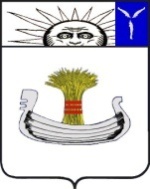 СоветНатальинского муниципального образованияБалаковского муниципального района Саратовской областиСорок первое заседание Совета Натальинского муниципального образования второго созываРЕШЕНИЕОт 27 апреля 2022 года № 272О внесении изменений в Решение Совета Натальинского муниципального образования от 28 декабря 2021 года № 242 «О бюджете Натальинского муниципального образования на 2022 год и на плановый период 2023 и 2024 годов»Руководствуясь Бюджетным кодексом Российской Федерации, Федеральным законом от 06 октября 2003 года №131-ФЗ «Об общих принципах организации местного самоуправления в Российской Федерации», Уставом Натальинского муниципального образования, Положением «О бюджетном процессе в Натальинском муниципальном образовании Балаковского муниципального района Саратовской области», Совет Натальинского муниципального образования РЕШИЛ:1. Внести в решение Совета Натальинского муниципального образования от 28 декабря 2021 года №242«О бюджете Натальинского муниципального образования на 2022 год и на плановый период 2023 и 2024 годов» следующие изменения:подпункты 1, 2 и 3 пункта 1 изложить в следующей редакции: «1) общий объем доходов бюджета в сумме 174653,2 тыс. рублей;           2)общий объем расходов бюджета в сумме 187949,9 тыс. рублей.».   2) абзац 3 пункта 12 изложить в следующей редакции:  «- в размере до 50 процентов суммы договора (контракта), но не более 50 процентов лимитов бюджетных обязательств, подлежащих исполнению за счет средств бюджета Натальинского муниципального образования в соответствующем финансовом году - по остальным договорам (контрактам), если иное не предусмотрено законодательством.».изложить в новой редакции следующие приложения к решению Совета Натальинского  муниципального образования от 28 декабря 2021 года №242 «О бюджете Натальинского муниципального образования на 2022 год и на плановый период 2023 и 2024 годов»:приложение 1 «Доходы бюджета Натальинского муниципального образования на 2022 год и на плановый период 2023 и 2024 годов» в соответствии с приложением 1 к настоящему решению;приложение 2 «Безвозмездные поступления в бюджет Натальинского муниципального образования на 2022 год и на плановый период 2023 и 2024 годов» в соответствии с приложением 2 к настоящему решению;приложение 3 «Ведомственная структура расходов бюджета Натальинского муниципального образования на 2022 год и на плановый период 2023 и 2024 годов» в соответствии с приложением 3 к настоящему решению;приложение 4 «Распределение бюджетных ассигнований по разделам, подразделам, целевым статьям (муниципальным программам и непрограммным направлениям деятельности), группам и подгруппам видов расходов классификации расходов бюджета Натальинского муниципального образования на 2022 год и на плановый период 2023 и 2024 годов» в соответствии с приложением 4 к настоящему решению;приложение 5 «Распределение бюджета по целевым статьям (муниципальным программам и непрограммным направлениям деятельности), группам и подгруппам видов расходов классификации расходов Натальинского муниципального образования на 2022 год и на плановый период 2023 год и 2024 годов» в соответствии с приложением 5 к настоящему решению.2. Настоящее решение вступает в силу со дня обнародования.Глава Натальинскогомуниципального образования                                                       А.В. АникеевОбнародовано 06.05.2022 г.Приложение № 1  Приложение № 1  Приложение № 1  к Решению Совета Натальинского муниципального образования от 27.04.2022 г. № 272 "О внесении изменений в решение Совета Натальинского муниципального образования от 28.12.2021 г. № 242 "О бюджете Натальинского муниципального образования на 2022 год и на плановый период 2023 и 2024 годов"к Решению Совета Натальинского муниципального образования от 27.04.2022 г. № 272 "О внесении изменений в решение Совета Натальинского муниципального образования от 28.12.2021 г. № 242 "О бюджете Натальинского муниципального образования на 2022 год и на плановый период 2023 и 2024 годов"к Решению Совета Натальинского муниципального образования от 27.04.2022 г. № 272 "О внесении изменений в решение Совета Натальинского муниципального образования от 28.12.2021 г. № 242 "О бюджете Натальинского муниципального образования на 2022 год и на плановый период 2023 и 2024 годов"Приложение № 1  Приложение № 1  Приложение № 1  к Решению Совета Натальинского муниципального образования от 28.12.2021 года № 242 "О бюджете Натальинского муниципального образования на 2022 год и на плановый период 2023 и 2024 годов" к Решению Совета Натальинского муниципального образования от 28.12.2021 года № 242 "О бюджете Натальинского муниципального образования на 2022 год и на плановый период 2023 и 2024 годов" к Решению Совета Натальинского муниципального образования от 28.12.2021 года № 242 "О бюджете Натальинского муниципального образования на 2022 год и на плановый период 2023 и 2024 годов" Доходы  бюджета Натальинского муниципального образования на 2022 год и на плановый период 2023-2024 годовДоходы  бюджета Натальинского муниципального образования на 2022 год и на плановый период 2023-2024 годовДоходы  бюджета Натальинского муниципального образования на 2022 год и на плановый период 2023-2024 годовДоходы  бюджета Натальинского муниципального образования на 2022 год и на плановый период 2023-2024 годовДоходы  бюджета Натальинского муниципального образования на 2022 год и на плановый период 2023-2024 годовтыс.рублейКод классификации доходов бюджета Наименование кода поступлений в бюджетСуммаСуммаСуммаКод классификации доходов бюджета Наименование кода поступлений в бюджет2022 год 2023 год 2024 год123451 00 00000 00 0000 000Налоговые и неналоговые доходы56 204,854 864,057 252,32 00 00000 00 0000 000Безвозмездные поступления118 448,429 793,7653,2Всего174 653,284 657,757 905,5Приложение № 2  Приложение № 2  Приложение № 2  к Решению Совета Натальинского муниципального образования "О внесении изменений в решение Совета Натальинского муниципального образования от 27.04.2022 г. № 272 "О бюджете Натальинского муниципального образования на 2022 год и на плановый период 2023 и 2024 годов"  к Решению Совета Натальинского муниципального образования "О внесении изменений в решение Совета Натальинского муниципального образования от 27.04.2022 г. № 272 "О бюджете Натальинского муниципального образования на 2022 год и на плановый период 2023 и 2024 годов"  к Решению Совета Натальинского муниципального образования "О внесении изменений в решение Совета Натальинского муниципального образования от 27.04.2022 г. № 272 "О бюджете Натальинского муниципального образования на 2022 год и на плановый период 2023 и 2024 годов"  Приложение № 2  Приложение № 2  Приложение № 2  к Решению Совета Натальинского муниципального образования от 28.12.2021 г. № 242 "О бюджете Натальинского муниципального образования на 2022 год и на плановый период 2023 и 2024 годов" к Решению Совета Натальинского муниципального образования от 28.12.2021 г. № 242 "О бюджете Натальинского муниципального образования на 2022 год и на плановый период 2023 и 2024 годов" к Решению Совета Натальинского муниципального образования от 28.12.2021 г. № 242 "О бюджете Натальинского муниципального образования на 2022 год и на плановый период 2023 и 2024 годов" Безвозмездные поступления в бюджет Безвозмездные поступления в бюджет Безвозмездные поступления в бюджет Безвозмездные поступления в бюджет Безвозмездные поступления в бюджет Безвозмездные поступления в бюджет Натальинского муниципального образования на 2022 год и на плановый период 2023-2024 годовНатальинского муниципального образования на 2022 год и на плановый период 2023-2024 годовНатальинского муниципального образования на 2022 год и на плановый период 2023-2024 годовНатальинского муниципального образования на 2022 год и на плановый период 2023-2024 годовНатальинского муниципального образования на 2022 год и на плановый период 2023-2024 годовНатальинского муниципального образования на 2022 год и на плановый период 2023-2024 годовтыс. рублейтыс. рублейКод бюджетной классификацииНаименование безвозмездных поступленийСумма Сумма Сумма Код бюджетной классификацииНаименование безвозмездных поступлений2022 год2023 год2024 год123452 00 00000 00 0000 000БЕЗВОЗМЕЗДНЫЕ ПОСТУПЛЕНИЯ118 448,429 793,7653,22 02 00000 00 0000 000Безвозмездные поступления от других бюджетов бюджетной системы Российской Федерации118 448,429 793,7653,2                                                  в том числе:                                                  в том числе:                                                  в том числе:                                                  в том числе:                                                  в том числе:                                                  в том числе:2 02 10000 00 0000 150Дотации бюджетам бюджетной системы Российской Федерации 356,8373,0387,32 02 16001 00 0000 150Дотации на выравнивание бюджетной обеспеченности из бюджетов муниципальных районов, городских округов с внутригородским делением356,8373,0387,32 02 16001 10 0000 150Дотации бюджетам сельских поселений на выравнивание бюджетной обеспеченности из бюджетов муниципальных районов356,8373,0387,32 02 20000 00 0000 150Субсидии бюджетам бюджетной системы Российской Федерации (межбюджетные субсидии)112 773,629 163,50,02 02 25243 00 0000 150Субсидии бюджетам на строительство и реконструкцию (модернизацию) объектов питьевого водоснабжения69 298,40,00,02 02 25243 10 0000 150Субсидии бюджетам сельских поселений на строительство и реконструкцию (модернизацию) объектов питьевого водоснабжения69 298,40,00,02 02 27576 00 0000 150Субсидии бюджетам на софинансирование капитальных вложений в объекты государственной (муниципальной) собственности в рамках обеспечения комплексного развития сельских территорий23 915,229 163,50,02 02 27576 10 0000 150Субсидии бюджетам сельских поселений на софинансирование капитальных вложений в объекты государственной (муниципальной) собственности в рамках обеспечения комплексного развития сельских территорий23 915,229 163,50,02 02 29999 00 0000 150Прочие субсидии19 560,00,00,02 02 29999 10 0000 150Прочие субсидии бюджетам сельских поселений19 560,00,00,02 02 29999 10 0118 150Субсидии бюджетам поселений области на обеспечение дорожной деятельности в отношении автомобильных дорог общего пользования местного значения в границах населенных пунктов сельских поселений за счет средств областного дорожного фонда19 560,00,00,02 02 30000 00 0000 150Субвенции бюджетам бюджетной системы Российской Федерации249,2257,2265,92 02 35118 00 0000 150Субвенции бюджетам на осуществление первичного воинского учета органами местного самоуправления поселений, муниципальных и городских округов249,2257,2265,92 02 35118 10 0000 150Субвенции бюджетам сельских поселений на осуществление первичного воинского учета органами местного самоуправления поселений, муниципальных и городских округов249,2257,2265,92 02 40000 00 0000 150Иные межбюджетные трансферты5 068,80,00,02 02 40014 00 0000 150Межбюджетные трансферты, передаваемые бюджетам муниципальных образований на осуществление части полномочий по решению вопросов местного значения в соответствии с заключенными соглашениями1,00,00,02 02 40014 10 0000 150Межбюджетные трансферты, передаваемые бюджетам сельских поселений из бюджетов муниципальных районов на осуществление части полномочий по решению вопросов местного значения в соответствии с заключенными соглашениями1,00,00,0 2 02 40014 10 0012 150 Межбюджетные трансферты, передаваемые бюджетам сельских поселений из бюджетов муниципальных районов на осуществление части полномочий по утверждению генеральных планов поселения, правил землепользования и застройки в соответствии с заключенными соглашениями1,00,00,02 02 49999 00 0000 150Прочие межбюджетные трансферты, передаваемые бюджетам5 067,80,00,02 02 49999 10 0000 150Прочие межбюджетные трансферты, передаваемые бюджетам сельских поселений5 067,80,00,02 02 49999 10 0110 150Межбюджетные трансферты, передаваемые бюджетам сельских поселений на погашение задолженности прошлых лет за выполненные работы (услуги) в рамках исполнения переданных полномочий46,00,00,0 2 02 49999 10 0400 150Межбюджетные трансферты, передаваемые бюджетам сельских поселений на обеспечение сохранения достигнутых показателей повышения оплаты труда отдельных категорий работников бюджетной сферы5 021,80,00,0Приложение № 3
к Решению Совета Натальинского муниципального образования от 27.04. 2022 г. №  272 "О внесении изменений в решение Совета Натальинского муниципального образования от 28.12.2021 г. №242  «О бюджете Натальинского муниципального образования на 2022 год и на плановый период 2023 и 2024 годов»Приложение № 3
к Решению Совета Натальинского муниципального образования от 27.04. 2022 г. №  272 "О внесении изменений в решение Совета Натальинского муниципального образования от 28.12.2021 г. №242  «О бюджете Натальинского муниципального образования на 2022 год и на плановый период 2023 и 2024 годов»Приложение № 3
к Решению Совета Натальинского муниципального образования от 27.04. 2022 г. №  272 "О внесении изменений в решение Совета Натальинского муниципального образования от 28.12.2021 г. №242  «О бюджете Натальинского муниципального образования на 2022 год и на плановый период 2023 и 2024 годов»Приложение № 3
к Решению Совета Натальинского муниципального образования от 27.04. 2022 г. №  272 "О внесении изменений в решение Совета Натальинского муниципального образования от 28.12.2021 г. №242  «О бюджете Натальинского муниципального образования на 2022 год и на плановый период 2023 и 2024 годов»Приложение № 3
к Решению Совета Натальинского муниципального образования от 27.04. 2022 г. №  272 "О внесении изменений в решение Совета Натальинского муниципального образования от 28.12.2021 г. №242  «О бюджете Натальинского муниципального образования на 2022 год и на плановый период 2023 и 2024 годов»Приложение № 3
к Решению Совета Натальинского муниципального образования от 27.04. 2022 г. №  272 "О внесении изменений в решение Совета Натальинского муниципального образования от 28.12.2021 г. №242  «О бюджете Натальинского муниципального образования на 2022 год и на плановый период 2023 и 2024 годов»Приложение № 3
к Решению Совета Натальинского муниципального образования от 27.04. 2022 г. №  272 "О внесении изменений в решение Совета Натальинского муниципального образования от 28.12.2021 г. №242  «О бюджете Натальинского муниципального образования на 2022 год и на плановый период 2023 и 2024 годов»Приложение № 3  
к Решению Совета Натальинского муниципального образования от 28 декабря  2021 г. №  242 «О бюджете Натальинского муниципального образования на 2022 год и на плановый период 2023 и 2024 годов»Приложение № 3  
к Решению Совета Натальинского муниципального образования от 28 декабря  2021 г. №  242 «О бюджете Натальинского муниципального образования на 2022 год и на плановый период 2023 и 2024 годов»Приложение № 3  
к Решению Совета Натальинского муниципального образования от 28 декабря  2021 г. №  242 «О бюджете Натальинского муниципального образования на 2022 год и на плановый период 2023 и 2024 годов»Приложение № 3  
к Решению Совета Натальинского муниципального образования от 28 декабря  2021 г. №  242 «О бюджете Натальинского муниципального образования на 2022 год и на плановый период 2023 и 2024 годов»Приложение № 3  
к Решению Совета Натальинского муниципального образования от 28 декабря  2021 г. №  242 «О бюджете Натальинского муниципального образования на 2022 год и на плановый период 2023 и 2024 годов»Приложение № 3  
к Решению Совета Натальинского муниципального образования от 28 декабря  2021 г. №  242 «О бюджете Натальинского муниципального образования на 2022 год и на плановый период 2023 и 2024 годов»Приложение № 3  
к Решению Совета Натальинского муниципального образования от 28 декабря  2021 г. №  242 «О бюджете Натальинского муниципального образования на 2022 год и на плановый период 2023 и 2024 годов»Ведомственная структура расходов бюджета Натальинского муниципального образования на 2022 год и на плановый период 2023 и 2024 годовВедомственная структура расходов бюджета Натальинского муниципального образования на 2022 год и на плановый период 2023 и 2024 годовВедомственная структура расходов бюджета Натальинского муниципального образования на 2022 год и на плановый период 2023 и 2024 годовВедомственная структура расходов бюджета Натальинского муниципального образования на 2022 год и на плановый период 2023 и 2024 годовВедомственная структура расходов бюджета Натальинского муниципального образования на 2022 год и на плановый период 2023 и 2024 годовВедомственная структура расходов бюджета Натальинского муниципального образования на 2022 год и на плановый период 2023 и 2024 годовВедомственная структура расходов бюджета Натальинского муниципального образования на 2022 год и на плановый период 2023 и 2024 годовВедомственная структура расходов бюджета Натальинского муниципального образования на 2022 год и на плановый период 2023 и 2024 годовВедомственная структура расходов бюджета Натальинского муниципального образования на 2022 год и на плановый период 2023 и 2024 годовВедомственная структура расходов бюджета Натальинского муниципального образования на 2022 год и на плановый период 2023 и 2024 годовВедомственная структура расходов бюджета Натальинского муниципального образования на 2022 год и на плановый период 2023 и 2024 годовВедомственная структура расходов бюджета Натальинского муниципального образования на 2022 год и на плановый период 2023 и 2024 годовтыс. руб.тыс. руб.НаименованиеКод главыРазделПодразделЦелевая статьяВид расходовВид расходовна 2022 годна 2022 годна 2023 годна 2024 год12345667789Администрация Натальинского муниципального образования200187 949,9187 949,978 249,055 023,5ОБЩЕГОСУДАРСТВЕННЫЕ ВОПРОСЫ2000118 213,318 213,311 947,517 267,7Функционирование высшего должностного лица субъекта Российской Федерации и муниципального образования20001021 485,31 485,31 424,61 424,6Выполнение функций органами местного самоуправления200010211 0 00 000001 485,31 485,31 424,61 424,6Обеспечение деятельности представительных органов местного самоуправления200010211 1 00 000001 485,31 485,31 424,61 424,6Расходы на обеспечение деятельности главы района (муниципального образования)200010211 1 00 020301 485,31 485,31 424,61 424,6Расходы на выплаты персоналу в целях обеспечения выполнения функций государственными (муниципальными) органами, казенными учреждениями, органами управления государственными внебюджетными фондами200010211 1 00 020301001001 485,31 485,31 424,61 424,6Расходы на выплаты персоналу государственных (муниципальных) органов200010211 1 00 020301201201 485,31 485,31 424,61 424,6Функционирование Правительства Российской Федерации, высших исполнительных органов государственной власти субъектов Российской Федерации, местных администраций200010414 868,614 868,69 402,314 593,5Муниципальная программа "Развитие местного самоуправления в Натальинском муниципальном образовании Балаковского муниципального района Саратовской области"200010403 0 00 00000925,8925,8150,0170,0Основное мероприятие "Повышение эффективности деятельности органов местного самоуправления на территории Натальинского муниципального образования"200010403 0 01 00000925,8925,8150,0170,0Реализация основного мероприятия200010403 0 01 Z0000925,8925,8150,0170,0Закупка товаров, работ и услуг для обеспечения государственных (муниципальных) нужд200010403 0 01 Z0000200200925,8925,8150,0170,0Иные закупки товаров, работ и услуг для обеспечения государственных (муниципальных) нужд200010403 0 01 Z0000240240925,8925,8150,0170,0Выполнение функций органами местного самоуправления200010411 0 00 0000013 942,813 942,89 252,314 423,5Обеспечение деятельности органов местного самоуправления200010411 2 00 0000013 942,813 942,89 252,314 423,5Расходы на обеспечение деятельности центрального аппарата200010411 2 00 0204013 916,913 916,99 226,414 397,6Расходы на выплаты персоналу в целях обеспечения выполнения функций государственными (муниципальными) органами, казенными учреждениями, органами управления государственными внебюджетными фондами200010411 2 00 02040100 100 12 880,012 880,08 776,413 893,6Расходы на выплаты персоналу государственных (муниципальных) органов200010411 2 00 02040120 120 12 880,012 880,08 776,413 893,6Закупка товаров, работ и услуг для обеспечения государственных (муниципальных) нужд200010411 2 00 020402002001 036,91 036,9450,0504,0Иные закупки товаров, работ и услуг для обеспечения государственных (муниципальных) нужд200010411 2 00 020402402401 036,91 036,9450,0504,0Уплата земельного налога, налога на имущество и транспортного налога органами местного самоуправления200010411 2 00 0230025,925,925,925,9Иные бюджетные ассигнования200010411 2 00 0230080080025,925,925,925,9Уплата налогов, сборов и иных платежей200010411 2 00 0230085085025,925,925,925,9Обеспечение деятельности финансовых, налоговых и таможенных органов и органов финансового (финансово-бюджетного) надзора2000106120,0120,00,00,0Предоставление межбюджетных трансфертов200010615 0 00 00000120,0120,00,00,0Предоставление межбюджетных трансфертов вышестоящим бюджетам200010615 1 00 00000120,0120,00,00,0Предоставление межбюджетных трансфертов вышестоящим бюджетам на исполнение переданных полномочий200010615 1 01 00000120,0120,00,00,0Составление и исполнение бюджета поселения200010615 1 01 92010120,0120,00,00,0Межбюджетные трансферты200010615 1 01 92010500500120,0120,00,00,0Иные межбюджетные трансферты200010615 1 01 92010540540120,0120,00,00,0Другие общегосударственные вопросы20001131 739,41 739,41 120,61 249,6Муниципальная программа «Обеспечение первичных мер пожарной безопасности на территории населенных пунктов Натальинского муниципального образования»200011301 0 00 00000543,9543,9434,9483,9Основное мероприятие "Повышение информированности населения в области пожарной безопасности" 200011301 0 03 0000024,924,924,924,9Реализация основного мероприятия200011301 0 03 Z000024,924,924,924,9Закупка товаров, работ и услуг для обеспечения государственных (муниципальных) нужд200011301 0 03 Z000020020024,924,924,924,9Иные закупки товаров, работ и услуг для обеспечения государственных (муниципальных) нужд200011301 0 03 Z000024024024,924,924,924,9Основное мероприятие "Повышение эффективности системы обеспечения пожарной безопасности"200011301 0 04 00000519,0519,0410,0459,0Мероприятия по повышению пожарной безопасности200011301 0 04 09060304,2304,2150,0169,0Закупка товаров, работ и услуг для обеспечения государственных (муниципальных) нужд200011301 0 04 09060200200304,2304,2150,0169,0Иные закупки товаров, работ и услуг для обеспечения государственных (муниципальных) нужд200011301 0 04 09060240240304,2304,2150,0169,0Обеспечение деятельности подведомственных учреждений в рамках муниципального задания200011301 0 04 09900214,8214,8260,0290,0Предоставление субсидий бюджетным, автономным учреждениям и иным некоммерческим организациям200011301 0 04 09900600600214,8214,8260,0290,0Субсидии бюджетным учреждениям200011301 0 04 09900610610214,8214,8260,0290,0Муниципальная программа "Развитие местного самоуправления в Натальинском муниципальном образовании Балаковского муниципального района Саратовской области"200011303 0 00 0000015,015,015,015,0Основное мероприятие «Повышение эффективности деятельности органов местного самоуправления на территории Натальинского муниципального образования»200011303 0 01 0000015,015,015,015,0Реализация основного мероприятия200011303 0 01 Z000015,015,015,015,0Закупка товаров, работ и услуг для обеспечения государственных (муниципальных) нужд200011303 0 01 Z000020020015,015,015,015,0Иные закупки товаров, работ и услуг для обеспечения государственных (муниципальных) нужд200011303 0 01 Z000024024015,015,015,015,0Муниципальная программа "Эффективное управление и распоряжение муниципальным имуществом и земельными ресурсами Натальинского муниципального образования Балаковского муниципального района Саратовской области"200011307 0 00 00000904,6904,6243,0273,0Основное мероприятие «Содержание объектов казны»200011307 0 01 00000100,6100,680,090,0Обеспечение деятельности подведомственных учреждений в рамках муниципального задания200011307 0 01 09900100,6100,680,090,0Предоставление субсидий бюджетным, автономным учреждениям и иным некоммерческим организациям200011307 0 01 09900600600100,6100,680,090,0Субсидии бюджетным учреждениям200011307 0 01 09900610610100,6100,680,090,0Основное мероприятие «Учет и распоряжение муниципальным имуществом, объектами недвижимого имущества, имеющего признаки бесхозяйного и земельными участками»200011307 0 03 00000804,0804,0163,0183,0Реализация основного мероприятия200011307 0 03 Z0000804,0804,0163,0183,0Закупка товаров, работ и услуг для обеспечения государственных (муниципальных) нужд200011307 0 03 Z0000200200804,0804,0163,0183,0Иные закупки товаров, работ и услуг для обеспечения государственных (муниципальных) нужд200011307 0 03 Z0000240240804,0804,0163,0183,0Расходы по исполнению отдельных обязательств200011313 0 00 00000275,9275,9427,7477,7Внепрограммные мероприятия200011313 4 00 00000275,9275,9427,7477,7Взносы в ассоциации200011313 4 00 0000631,731,722,723,7Иные бюджетные ассигнования200011313 4 00 0000680080031,731,722,723,7Уплата налогов, сборов и иных платежей200011313 4 00 0000685085031,731,722,723,7Выполнение других обязательств органами местного самоуправления200011313 4 00 00011244,2244,2405,0454,0Закупка товаров, работ и услуг для обеспечения государственных (муниципальных) нужд200011313 4 00 00011200200134,2134,20,00,0Иные закупки товаров, работ и услуг для обеспечения государственных (муниципальных) нужд200011313 4 00 00011240240134,2134,20,00,0Иные бюджетные ассигнования200011313 4 00 00011800800110,0110,0405,0454,0Уплата налогов, сборов и иных платежей200011313 4 00 00011850850110,0110,0405,0454,0НАЦИОНАЛЬНАЯ ОБОРОНА20002249,2249,2257,2265,9Мобилизационная и вневойсковая подготовка2000203249,2249,2257,2265,9Осуществление переданных полномочий от других бюджетов бюджетной системы РФ200020388 0 00 00000249,2249,2257,2265,9Осуществление переданных полномочий за счет субвенций, субсидий и межбюджетных трансфертов из федерального бюджета200020388 1 00 00000249,2249,2257,2265,9Осуществление первичного воинского учета органами местного самоуправления поселений, муниципальных и городских округов200020388 1 00 51180249,2249,2257,2265,9Расходы на выплаты персоналу в целях обеспечения выполнения функций государственными (муниципальными) органами, казенными учреждениями, органами управления государственными внебюджетными фондами200020388 1 00 51180100100249,2249,2257,2265,9Расходы на выплаты персоналу государственных (муниципальных) органов200020388 1 00 51180120120249,2249,2257,2265,9НАЦИОНАЛЬНАЯ БЕЗОПАСНОСТЬ И ПРАВООХРАНИТЕЛЬНАЯ ДЕЯТЕЛЬНОСТЬ20003129,6129,6105,0118,0Защита населения и территории от чрезвычайных ситуаций природного и техногенного характера, пожарная безопасность2000310129,6129,6105,0118,0Муниципальная программа «Обеспечение первичных мер пожарной безопасности на территории населенных пунктов Натальинского муниципального образования»200031001 0 00 00000 129,6129,6105,0118,0Основное мероприятие «Создание условий для забора воды»200031001 0 01 00000 100,0100,081,091,0Обеспечение деятельности подведомственных учреждений в рамках муниципального задания200031001 0 01 09900100,0100,081,091,0Предоставление субсидий бюджетным, автономным учреждениям и иным некоммерческим организациям200031001 0 01 09900600600100,0100,081,091,0Субсидии бюджетным учреждениям200031001 0 01 09900610610100,0100,081,091,0Основное мероприятие «Оснащение первичными средствами пожаротушения»200031001 0 02 00000 29,629,624,027,0Реализация основного мероприятия200031001 0 02 Z000029,629,624,027,0Закупка товаров, работ и услуг для обеспечения государственных (муниципальных) нужд200031001 0 02 Z000020020029,629,624,027,0Иные закупки товаров, работ и услуг для обеспечения государственных (муниципальных) нужд200031001 0 02 Z000024024029,629,624,027,0НАЦИОНАЛЬНАЯ ЭКОНОМИКА2000428 630,528 630,58 387,68 626,7Дорожное хозяйство (дорожные фонды)200040928 218,928 218,98 310,68 540,7МП "Дорожная деятельность в отношении автомобильных дорог местного значения в границах населенных пунктов Натальинского МО"200040906 0 00 0000028 218,928 218,98 310,68 540,7Основное мероприятие "Ремонт, содержание автомобильных дорог местного значения"200040906 0 01 0000028 218,928 218,98 310,68 540,7Выполнение мероприятий в сфере дорожной деятельности в отношении автомобильных дорог общего пользования местного значения в границах населенных пунктов Натальинского муниципального образования за счет средств местного бюджета200040906 0 01 00001474,9474,90,00,0Закупка товаров, работ и услуг для обеспечения государственных (муниципальных) нужд200040906 0 01 00001200200474,9474,90,00,0Иные закупки товаров, работ и услуг для обеспечения государственных (муниципальных) нужд200040906 0 01 00001240240474,9474,90,00,0Выполнение мероприятий в сфере дорожной деятельности в отношении автомобильных дорог общего пользования местного значения в границах населенных пунктов Натальинского МО за счет средств муниципального дорожного фонда200040906 0 01 Д02008 184,08 184,08 310,68 540,7Закупка товаров, работ и услуг для обеспечения государственных (муниципальных) нужд200040906 0 01 Д02002002008 184,08 184,08 310,68 540,7Иные закупки товаров, работ и услуг для обеспечения государственных (муниципальных) нужд200040906 0 01 Д02002402408 184,08 184,08 310,68 540,7Осуществление дорожной деятельности в отношении автомобильных дорог общего пользования местного значения в границах населенных пунктов сельских поселений за счет средств областного дорожного фонда200040906 0 01 D761019 560,019 560,00,00,0Закупка товаров, работ и услуг для обеспечения государственных (муниципальных) нужд200040906 0 01 D761020020019 560,019 560,00,00,0Иные закупки товаров, работ и услуг для обеспечения государственных (муниципальных) нужд200040906 0 01 D761024024019 560,019 560,00,00,0Другие вопросы в области национальной экономики2000412411,6411,677,086,0Муниципальная программа "Эффективное управление и распоряжение муниципальным имуществом и земельными ресурсами Натальинского муниципального образования Балаковского муниципального района Саратовской области"200041207 0 00 00000410,6410,677,086,0Основное мероприятие «Учет и распоряжение муниципальным имуществом, объектами недвижимого имущества, имеющего признаки бесхозяйного и земельными участками»200041207 0 03 00000410,6410,677,086,0Реализация основного мероприятия200041207 0 03 Z0000410,6410,677,086,0Закупка товаров, работ и услуг для обеспечения государственных (муниципальных) нужд200041207 0 03 Z0000200200410,6410,677,086,0Иные закупки товаров, работ и услуг для обеспечения государственных (муниципальных) нужд200041207 0 03 Z0000240240410,6410,677,086,0Осуществление переданных полномочий от других бюджетов бюджетной системы РФ200041288 0 00 000001,01,00,00,0Осуществление переданных полномочий за счет межбюджетных трансфертов из районного бюджета 200041288 4 00 000001,01,00,00,0Осуществление переданных полномочий  по утверждению генеральных планов поселения, правил землепользования и застройки200041288 4 00 091211,01,00,00,0Закупка товаров, работ и услуг для обеспечения государственных (муниципальных) нужд200041288 4 00 091212002001,01,00,00,0Иные закупки товаров, работ и услуг для обеспечения государственных (муниципальных) нужд200041288 4 00 091212402401,01,00,00,0ЖИЛИЩНО-КОММУНАЛЬНОЕ ХОЗЯЙСТВО20005110 784,0110 784,033 670,94 647,4Коммунальное хозяйство200050273 558,473 558,41 000,01 100,0Муниципальная программа "Комплексное развитие населенных пунктов Натальинского муниципального образования Балаковского муниципального района Саратовской области"200050204 0 00 0000070 220,470 220,40,00,0Основное мероприятие "Строительство сетей водоснабжения"200050204 0 02 00000300,0300,00,00,0Строительство сетей водоснабжения в населенных пунктах Натальинского МО200050204 0 02 09050300,0300,00,00,0Капитальные вложения в объекты государственной (муниципальной) собственности200050204 0 02 09050400400300,0300,00,00,0Бюджетные инвестиции 200050204 0 02 09050410410300,0300,00,00,0Основное мероприятие "Реализация проектов комплексного обустройства площадок, расположенных на сельских территориях, под компактную жилищную застройку"200050204 0 06 000000,00,00,00,0Реализация проектов комплексного обустройства площадок, расположенных на сельских территориях200050204 0 06 090400,00,00,00,0Капитальные вложения в объекты государственной (муниципальной) собственности200050204 0 06 090404004000,00,00,00,0Бюджетные инвестиции 200050204 0 06 090404104100,00,00,00,0Основное мероприятие "Строительство и реконструкция (модернизация) объектов питьевого водоснабжения"200050204 0 F50000069 920,469 920,40,00,0Строительство и реконструкция (модернизация) объектов питьевого водоснабжения200050204 0 F5 5243069 298,469 298,40,00,0Капитальные вложения в объекты государственной (муниципальной) собственности200050204 0 F5 5243040040069 298,469 298,40,00,0Бюджетные инвестиции 200050204 0 F5 5243041041069 298,469 298,40,00,0Реализация мероприятий по строительству и реконструкции (модернизации) объектов питьевого водоснабжения200050204 0 F5 Н243004 0 F5 Н2430622,00,00,0Капитальные вложения в объекты государственной (муниципальной) собственности200050204 0 F5 Н243004 0 F5 Н2430400400622,00,00,0Бюджетные инвестиции 200050204 0 F5 Н2430410410622,0622,00,00,0Муниципальная программа "Эффективное управление и распоряжение муниципальным имуществом и земельными ресурсами Натальинского муниципального образования Балаковского муниципального района Саратовской области"200050207 0 00 000002 100,02 100,00,0100,0Основное мероприятие «Обновление, текущее содержание, обслуживание, ремонт и реконструкция муниципального имущества»200050207 0 04 000002 100,02 100,00,0100,0Обеспечение деятельности подведомственных учреждений в рамках муниципального задания200050207 0 04 099002 100,02 100,00,0100,0Предоставление субсидий бюджетным, автономным учреждениям и иным некоммерческим организациям200050207 0 04 099006006002 100,02 100,00,0100,0Субсидии бюджетным учреждениям200050207 0 04 099006106102 100,02 100,00,0100,0Муниципальная программа "Обеспечение надлежащего состояния и бесперебойного функционирования объектов водоснабжения и водоотведения, находящихся в муниципальной собственности, проведения аварийно-восстановительных работ в отношении сетей водоснабжения и водоотведения, находящихся в муниципальной собственности, на территории Натальинского муниципального образования, а также бесхозяйных сетей водоснабжения и водоотведения, принятых на учёт в ЕГРН на основании заявления администрации Натальинского  муниципального образования"200050210 0 00 000001 020,01 020,01 000,01 000,0Основное мероприятие «Обеспечение  бесперебойного функционирования объектов водоснабжения и водоотведения»200050210 0 01 000001 020,01 020,01 000,01 000,0Обеспечение деятельности подведомственных учреждений в рамках муниципального задания200050210 0 01 099001 020,01 020,01 000,01 000,0Предоставление субсидий бюджетным, автономным учреждениям и иным некоммерческим организациям200050210 0 01 099006006001 020,01 020,01 000,01 000,0Субсидии бюджетным учреждениям200050210 0 01 099006106101 020,01 020,01 000,01 000,0Расходы по исполнению отдельных обязательств200050213 0 00 00000218,0218,00,00,0Внепрограммные мероприятия200050213 4 00 0000046,046,00,00,0Погашение кредиторской задолженности за выполненные работы (услуги) в рамках исполнения переданных полномочий прошлых лет200050213 4 00 0920046,046,00,00,0Капитальные вложения в объекты государственной (муниципальной) собственности200050213 4 00 0920040040046,046,00,00,0Бюджетные инвестиции 200050213 4 00 0920041041046,046,00,00,0Реализация инициативных проектов на территории Натальинского муниципального образования200050213 8 00 00000172,0172,00,00,0Реализация инициативных проектов за счет средств местного бюджета за исключением инициативных платежей (Приобретение и установка металлической конструкции для создания запаса, регулирования напора и расхода воды в водонапорной системе в с. Хлебновка (сооружение - водонапорная башня с. Хлебновка)200050213 8 00 S2116172,0172,00,00,0Закупка товаров, работ и услуг для обеспечения государственных (муниципальных) нужд200050213 8 00 S2116200200172,0172,00,00,0Иные закупки товаров, работ и услуг для обеспечения государственных (муниципальных) нужд200050213 8 00 S2116240240172,0172,00,00,0Реализация инициативных проектов за счет средств местного бюджета в части инициативных платежей граждан (Приобретение и установка металлической конструкции для создания запаса, регулирования напора и расхода воды в водонапорной системе в с. Хлебновка) (сооружение - водонапорная башня с. Хлебновка)200050213 8 00 S21260,00,00,00,0Закупка товаров, работ и услуг для обеспечения государственных (муниципальных) нужд200050213 8 00 S21262002000,00,00,00,0Иные закупки товаров, работ и услуг для обеспечения государственных (муниципальных) нужд200050213 8 00 S21262402400,00,00,00,0Реализация инициативных проектов за счет средств местного бюджета в части инициативных платежей индивидуальных предпринимателей и юридических лиц (Приобретение и установка металлической конструкции для создания запаса, регулирования напора и расхода воды в водонапорной системе в с. Хлебновка) (сооружение - водонапорная башня с. Хлебновка)200050213 8 00 S21360,00,00,00,0Закупка товаров, работ и услуг для обеспечения государственных (муниципальных) нужд200050213 8 00 S21362002000,00,00,00,0Иные закупки товаров, работ и услуг для обеспечения государственных (муниципальных) нужд200050213 8 00 S21362402400,00,00,00,0Благоустройство20005039 284,69 284,63 507,43 547,4Муниципальная программа "Развитие местного самоуправления в Натальинском муниципальном образовании Балаковского муниципального района Саратовской области"200050303 0 00 00000192,0192,092,092,0Основное мероприятие "Вовлечение населения в осуществление местного самоуправления"200050303 0 02 00000192,0192,092,092,0Реализация основного мероприятия200050303 0 02 Z0000192,0192,092,092,0Закупка товаров, работ и услуг для обеспечения государственных (муниципальных) нужд200050303 0 02 Z0000200200192,0192,092,092,0Иные закупки товаров, работ и услуг для обеспечения государственных (муниципальных) нужд200050303 0 02 Z0000240240192,0192,092,092,0Муниципальная программа "Комплексное развитие населенных пунктов Натальинского муниципального образования Балаковского муниципального района Саратовской области"200050304 0 00 00000138,0138,00,00,0Основное мероприятие "Создание и обустройство зон отдыха, спортивных и детских игровых площадок, площадок для занятия адаптивной физической культурой и адаптивным спортом для лиц с ограниченными возможностями здоровья"200050304 0 07 00000138,0138,00,00,0Создание и обустройство спортивных и игровых площадок 200050304 0 07 09030138,0138,00,00,0Закупка товаров, работ и услуг для обеспечения государственных (муниципальных) нужд200050304 0 07 09030200200138,0138,00,00,0Иные закупки товаров, работ и услуг для обеспечения государственных (муниципальных) нужд200050304 0 07 09030240240138,0138,00,00,0Муниципальная программа "Комплексное благоустройство территории Натальинского муниципального образования Балаковского муниципального района Саратовской области"200050308 0 00 000005 501,05 501,03 415,43 455,4Подпрограмма «Организация уличного освещения населённых пунктов Натальинского муниципального образования»200050308 1 00 000003 985,63 985,63 380,03 420,0Основное мероприятие «Организация уличного освещения» 200050308 1 01 000003 985,63 985,63 380,03 420,0Обеспечение деятельности подведомственных учреждений в рамках муниципального задания200050308 1 01 09900 3 985,63 985,63 380,03 420,0Предоставление субсидий бюджетным, автономным учреждениям и иным некоммерческим организациям200050308 1 01 09900 6006003 985,63 985,63 380,03 420,0Субсидии бюджетным учреждениям200050308 1 01 09900 6106103 985,63 985,63 380,03 420,0Подпрограмма «Озеленение территории населённых пунктов Натальинского муниципального образования»200050308 2 00 000001 035,41 035,435,435,4Основное мероприятие «Озеленение сельских поселений»200050308 2 01 000001 035,41 035,435,435,4Приобретение материалов в целях озеленения территории поселений200050308 2 01 0902035,435,435,435,4Закупка товаров, работ и услуг для обеспечения государственных (муниципальных) нужд200050308 2 01 0902020020035,435,435,435,4Иные закупки товаров, работ и услуг для обеспечения государственных (муниципальных) нужд200050308 2 01 0902024024035,435,435,435,4Обеспечение деятельности подведомственных учреждений в рамках муниципального задания200050308 2 01 099001 000,01 000,00,00,0Предоставление субсидий бюджетным, автономным учреждениям и иным некоммерческим организациям200050308 2 01 099006006001 000,01 000,00,00,0Субсидии бюджетным учреждениям200050308 2 01 099006106101 000,01 000,00,00,0Подпрограмма «Благоустройство территории населенных пунктов Натальинского муниципального образования»200050308 3 00 00000480,0480,00,00,0Основное мероприятие «Прочее благоустройство»200050308 3 01 00000480,0480,00,00,0Обеспечение деятельности подведомственных учреждений в рамках муниципального задания200050308 3 01 09900480,0480,00,00,0Предоставление субсидий бюджетным, автономным учреждениям и иным некоммерческим организациям200050308 3 01 09900600600480,0480,00,00,0Субсидии бюджетным учреждениям200050308 3 01 09900610610480,0480,00,00,0Расходы по исполнению отдельных обязательств200050313 0 00 000003 453,63 453,60,00,0Внепрограммные мероприятия200050313 4 00 00000800,0800,00,00,0Внепрограммные мероприятия по благоустройству территорий Натальинского  муниципального образования200050313 4 00 00029800,0800,00,00,0Предоставление субсидий бюджетным, автономным учреждениям и иным некоммерческим организациям200050313 4 00 00029600600800,0800,00,00,0Субсидии бюджетным учреждениям200050313 4 00 00029610610800,0800,00,00,0Реализация инициативных проектов на территории Натальинского муниципального образования200050313 8 00 000002 653,62 653,60,00,0Реализация инициативных проектов за счет средств местного бюджета за исключением инициативных платежей (Создание и обустройство спортивных и игровых площадок на территории с. Николевка)200050313 8 00 S2113188,5188,50,00,0Закупка товаров, работ и услуг для обеспечения государственных (муниципальных) нужд200050313 8 00 S2113200200188,5188,50,00,0Иные закупки товаров, работ и услуг для обеспечения государственных (муниципальных) нужд200050313 8 00 S2113240240188,5188,50,00,0Реализация инициативных проектов за счет средств местного бюджета за исключением инициативных платежей (Создание и обустройство спортивных и игровых площадок на территории п.Головановский)200050313 8 00 S2114329,9329,90,00,0Закупка товаров, работ и услуг для обеспечения государственных (муниципальных) нужд200050313 8 00 S2114200200329,9329,90,00,0Иные закупки товаров, работ и услуг для обеспечения государственных (муниципальных) нужд200050313 8 00 S2114240240329,9329,90,00,0Реализация инициативных проектов за счет средств местного бюджета за исключением инициативных платежей (Создание Экопарка с. Матвеевка)200050313 8 00 S2115212,4212,40,00,0Закупка товаров, работ и услуг для обеспечения государственных (муниципальных) нужд200050313 8 00 S2115200200212,4212,40,00,0Иные закупки товаров, работ и услуг для обеспечения государственных (муниципальных) нужд200050313 8 00 S2115240240212,4212,40,00,0Реализация инициативных проектов за счет средств местного бюджета в части инициативных платежей граждан (Создание и обустройство спортивных и игровых площадок на территории с. Николевка)200050313 8 00 S212355,355,30,00,0Закупка товаров, работ и услуг для обеспечения государственных (муниципальных) нужд200050313 8 00 S212320020055,355,30,00,0Иные закупки товаров, работ и услуг для обеспечения государственных (муниципальных) нужд200050313 8 00 S212324024055,355,30,00,0Реализация инициативных проектов за счет средств местного бюджета в части  инициативных платежей граждан (Создание и обустройство спортивных и игровых площадок на территории п.Головановский)200050313 8 00 S212499,099,00,00,0Закупка товаров, работ и услуг для обеспечения государственных (муниципальных) нужд200050313 8 00 S212420020099,099,00,00,0Иные закупки товаров, работ и услуг для обеспечения государственных (муниципальных) нужд200050313 8 00 S212424024099,099,00,00,0Реализация инициативных проектов за счет средств местного бюджета в части инициативных платежей граждан (Создание Экопарка с. Матвеевка)200050313 8 00 S21250,00,00,00,0Закупка товаров, работ и услуг для обеспечения государственных (муниципальных) нужд200050313 8 00 S21252002000,00,00,00,0Иные закупки товаров, работ и услуг для обеспечения государственных (муниципальных) нужд200050313 8 00 S21252402400,00,00,00,0Реализация инициативных проектов за счет средств местного бюджета в части инициативных платежей индивидуальных предпринимателей и юридических лиц (Создание и обустройство спортивных и игровых площадок на территории с. Николевка)200050313 8 00 S2133400,0400,00,00,0Закупка товаров, работ и услуг для обеспечения государственных (муниципальных) нужд200050313 8 00 S2133200200400,0400,00,00,0Иные закупки товаров, работ и услуг для обеспечения государственных (муниципальных) нужд200050313 8 00 S2133240240400,0400,00,00,0Реализация инициативных проектов за счет средств местного бюджета в части  инициативных платежей индивидуальных предпринимателей и юридических лиц (Создание и обустройство спортивных и игровых площадок на территории п.Головановский)200050313 8 00 S21341 368,51 368,50,00,0Закупка товаров, работ и услуг для обеспечения государственных (муниципальных) нужд200050313 8 00 S21342002001 368,51 368,50,00,0Иные закупки товаров, работ и услуг для обеспечения государственных (муниципальных) нужд200050313 8 00 S21342402401 368,51 368,50,00,0Реализация инициативных проектов за счет средств местного бюджета в части инициативных платежей индивидуальных предпринимателей и юридических лиц (Создание Экопарка с. Матвеевка)200050313 8 00 S21350,00,00,00,0Закупка товаров, работ и услуг для обеспечения государственных (муниципальных) нужд200050313 8 00 S21352002000,00,00,00,0Иные закупки товаров, работ и услуг для обеспечения государственных (муниципальных) нужд200050313 8 00 S21352402400,00,00,00,0Другие вопросы в области жилищно-коммунального хозяйства200050527 941,027 941,029 163,50,0Муниципальная программа "Комплексное развитие населенных пунктов Натальинского муниципального образования Балаковского муниципального района Саратовской области"200050504 0 00 0000027 941,027 941,029 163,50,0Основное мероприятие "Реализация проектов комплексного обустройства площадок, расположенных на сельских территориях, под компактную жилищную застройку"200050504 0 06 0000027 941,027 941,029 163,50,0Реализация проектов комплексного обустройства площадок, расположенных на сельских территориях200050504 0 06 090404 025,84 025,80,00,0Капитальные вложения в объекты государственной (муниципальной) собственности200050504 0 06 090404004004 025,84 025,80,00,0Бюджетные инвестиции 200050504 0 06 090404104104 025,84 025,80,00,0Обеспечение комплексного развития сельских территорий (обустройство объектами инженерной инфраструктуры и благоустройство площадок, расположенных на сельских территориях, под компактную жилищную застройку)200050504 0 06 L576223 915,223 915,229 163,50,0Капитальные вложения в объекты государственной (муниципальной) собственности200050504 0 06 L576240040023 915,223 915,229 163,50,0Бюджетные инвестиции 200050504 0 06 L576241041023 915,223 915,229 163,50,0КУЛЬТУРА, КИНЕМАТОГРАФИЯ2000822 280,722 280,716 650,016 800,0Культура 200080122 280,722 280,716 650,016 800,0Муниципальная программа "Развитие культуры, физической культуры и спорта в Натальинском муниципальном образовании"200080109 0 00 0000022 280,722 280,716 650,016 800,0Подпрограмма «Развитие культуры Натальинского муниципального образования»200080109 1 00 0000022 280,722 280,716 650,016 800,0Основное мероприятие «Оказание муниципальных услуг физическим и (или) юридическим лицам в рамках муниципального задания»200080109 1 01 0000016 500,916 500,916 650,016 800,0Обеспечение деятельности подведомственных учреждений в рамках муниципального задания200080109 1 01 0990016 500,916 500,916 650,016 800,0Предоставление субсидий бюджетным, автономным учреждениям и иным некоммерческим организациям200080109 1 01 0990060060016 500,916 500,916 650,016 800,0Субсидии бюджетным учреждениям200080109 1 01 0990062062016 500,916 500,916 650,016 800,0Основное направление "Улучшение материально-технической базы"200080109 1 02 00000380,0380,00,00,0Укрепление материально-технической базы учреждений социальной сферы200080109 1 02 09010380,0380,00,00,0Предоставление субсидий бюджетным, автономным учреждениям и иным некоммерческим организациям200080109 1 02 09010600600380,0380,00,00,0Субсидии бюджетным учреждениям200080109 1 02 09010620620380,0380,00,00,0Основное направление «Повышение оплаты труда отдельным категориям работников бюджетной сферы»200080109 1 04 000005 399,85 399,80,00,0Обеспечение сохранения достигнутых показателей повышения оплаты труда отдельных категорий работников бюджетной сферы200080109 1 04 725005 021,85 021,80,00,0Предоставление субсидий бюджетным, автономным учреждениям и иным некоммерческим организациям200080109 1 04 725006006005 021,85 021,80,00,0Субсидии бюджетным учреждениям200080109 1 04 725006206205 021,85 021,80,00,0Обеспечение сохранения достигнутых показателей повышения оплаты труда отдельных категорий работников бюджетной сферы за счет средств местного бюджета200080109 1 04 S2500378,0378,00,00,0Предоставление субсидий бюджетным, автономным учреждениям и иным некоммерческим организациям200080109 1 04 S2500600600378,0378,00,00,0Субсидии бюджетным учреждениям200080109 1 04 S2500620620378,0378,00,00,0СОЦИАЛЬНАЯ ПОЛИТИКА2001095,895,895,895,8Пенсионное обеспечение200100195,895,895,895,8Расходы по исполнению отдельных обязательств200100113 0 00 0000095,895,895,895,8Внепрограммные мероприятия200100113 4 00 0000095,895,895,895,8Доплата к пенсии лицам, замещавшим должности муниципальной службы, выборные (муниципальные) должности в органах местного самоуправления Натальинского МО200100113 4 00 0002495,895,895,895,8Социальное обеспечение и иные выплаты населению200100113 4 00 0002430030095,895,895,895,8Публичные нормативные социальные выплаты гражданам200100113 4 00 0002431031095,895,895,895,8ФИЗИЧЕСКАЯ КУЛЬТУРА И СПОРТ200117 066,67 066,67 135,07 202,0Физическая культура20011017 066,67 066,67 135,07 202,0Муниципальная программа "Развитие культуры, физической культуры и спорта в Натальинском муниципальном образовании"200110109 0 00 000007 066,67 066,67 135,07 202,0Подпрограмма "Развитие физической культуры, спорта, пропаганда и формирование здорового образа жизни населения в Натальинском муниципальном образовании"200110109 2 00 000007 066,67 066,67 135,07 202,0Основное мероприятие «Мероприятия по оказанию муниципальных услуг физическим и (или) юридическим лицам в рамках муниципального задания»200110109 2 01 000007 066,67 066,67 135,07 202,0Обеспечение деятельности подведомственных учреждений в рамках муниципального задания200110109 2 01 099007 066,67 066,67 135,07 202,0Предоставление субсидий бюджетным, автономным учреждениям и иным некоммерческим организациям200110109 2 01 099006006007 066,67 066,67 135,07 202,0Субсидии бюджетным учреждениям200110109 2 01 099006106107 066,67 066,67 135,07 202,0ОБСЛУЖИВАНИЕ ГОСУДАРСТВЕННОГО (МУНИЦИПАЛЬНОГО) ДОЛГА20013500,2500,20,00,0Обслуживание государственного (муниципального) внутреннего долга2001301500,2500,20,00,0Обслуживание долговых обязательств200130114 0 00 00000500,2500,20,00,0Процентные платежи по муниципальному долгу200130114 0 00 06500500,2500,20,00,0Обслуживание государственного (муниципального) долга200130114 0 00 06500700700500,2500,20,00,0Обслуживание муниципального долга200130114 0 00 06500730730500,2500,20,00,0ИТОГОИТОГОИТОГОИТОГОИТОГОИТОГОИТОГО187 949,9187 949,978 249,055 023,5Приложение № 4
к Решению Совета Натальинского муниципального образования от 27.04.2022 г. № 272  "О внесении изменений в решение Совета Натальинского муниципального образования от 28.12.2021 г. №242 
«О бюджете Натальинского муниципального образования на 2022 год и на плановый период 2023 и 2024 годов»Приложение № 4
к Решению Совета Натальинского муниципального образования от 27.04.2022 г. № 272  "О внесении изменений в решение Совета Натальинского муниципального образования от 28.12.2021 г. №242 
«О бюджете Натальинского муниципального образования на 2022 год и на плановый период 2023 и 2024 годов»Приложение № 4
к Решению Совета Натальинского муниципального образования от 27.04.2022 г. № 272  "О внесении изменений в решение Совета Натальинского муниципального образования от 28.12.2021 г. №242 
«О бюджете Натальинского муниципального образования на 2022 год и на плановый период 2023 и 2024 годов»Приложение № 4
к Решению Совета Натальинского муниципального образования от 27.04.2022 г. № 272  "О внесении изменений в решение Совета Натальинского муниципального образования от 28.12.2021 г. №242 
«О бюджете Натальинского муниципального образования на 2022 год и на плановый период 2023 и 2024 годов»Приложение № 4
к Решению Совета Натальинского муниципального образования от  28 декабря 2021 г. № 242
«О бюджете Натальинского муниципального образования на 2022 год и на плановый период 2023 и 2024 годов»Приложение № 4
к Решению Совета Натальинского муниципального образования от  28 декабря 2021 г. № 242
«О бюджете Натальинского муниципального образования на 2022 год и на плановый период 2023 и 2024 годов»Приложение № 4
к Решению Совета Натальинского муниципального образования от  28 декабря 2021 г. № 242
«О бюджете Натальинского муниципального образования на 2022 год и на плановый период 2023 и 2024 годов»Приложение № 4
к Решению Совета Натальинского муниципального образования от  28 декабря 2021 г. № 242
«О бюджете Натальинского муниципального образования на 2022 год и на плановый период 2023 и 2024 годов»Распределение бюджетных ассигнований по разделам, подразделам, целевым статьям (муниципальным программам и непрограммным направлениям деятельности), группам и подгруппам видов расходов классификации расходов бюджета Натальинского муниципального образования на 2022 год и на плановый период 2023 и 2024 годовРаспределение бюджетных ассигнований по разделам, подразделам, целевым статьям (муниципальным программам и непрограммным направлениям деятельности), группам и подгруппам видов расходов классификации расходов бюджета Натальинского муниципального образования на 2022 год и на плановый период 2023 и 2024 годовРаспределение бюджетных ассигнований по разделам, подразделам, целевым статьям (муниципальным программам и непрограммным направлениям деятельности), группам и подгруппам видов расходов классификации расходов бюджета Натальинского муниципального образования на 2022 год и на плановый период 2023 и 2024 годовРаспределение бюджетных ассигнований по разделам, подразделам, целевым статьям (муниципальным программам и непрограммным направлениям деятельности), группам и подгруппам видов расходов классификации расходов бюджета Натальинского муниципального образования на 2022 год и на плановый период 2023 и 2024 годовРаспределение бюджетных ассигнований по разделам, подразделам, целевым статьям (муниципальным программам и непрограммным направлениям деятельности), группам и подгруппам видов расходов классификации расходов бюджета Натальинского муниципального образования на 2022 год и на плановый период 2023 и 2024 годовРаспределение бюджетных ассигнований по разделам, подразделам, целевым статьям (муниципальным программам и непрограммным направлениям деятельности), группам и подгруппам видов расходов классификации расходов бюджета Натальинского муниципального образования на 2022 год и на плановый период 2023 и 2024 годовРаспределение бюджетных ассигнований по разделам, подразделам, целевым статьям (муниципальным программам и непрограммным направлениям деятельности), группам и подгруппам видов расходов классификации расходов бюджета Натальинского муниципального образования на 2022 год и на плановый период 2023 и 2024 годовРаспределение бюджетных ассигнований по разделам, подразделам, целевым статьям (муниципальным программам и непрограммным направлениям деятельности), группам и подгруппам видов расходов классификации расходов бюджета Натальинского муниципального образования на 2022 год и на плановый период 2023 и 2024 годовРаспределение бюджетных ассигнований по разделам, подразделам, целевым статьям (муниципальным программам и непрограммным направлениям деятельности), группам и подгруппам видов расходов классификации расходов бюджета Натальинского муниципального образования на 2022 год и на плановый период 2023 и 2024 годовтыс. руб.НаименованиеРазделПодразделЦелевая статьяВид расходовна 2022 годна 2023 годна 2024 год12345678ОБЩЕГОСУДАРСТВЕННЫЕ ВОПРОСЫ0118 213,311 947,517 267,7Функционирование высшего должностного лица субъекта Российской Федерации и муниципального образования01021 485,31 424,61 424,6Выполнение функций органами местного самоуправления010211 0 00 000001 485,31 424,61 424,6Обеспечение деятельности представительных органов местного самоуправления010211 1 00 000001 485,31 424,61 424,6Расходы на обеспечение деятельности главы района (муниципального образования)010211 1 00 020301 485,31 424,61 424,6Расходы на выплаты персоналу в целях обеспечения выполнения функций государственными (муниципальными) органами, казенными учреждениями, органами управления государственными внебюджетными фондами010211 1 00 020301001 485,31 424,61 424,6Расходы на выплаты персоналу государственных (муниципальных) органов010211 1 00 020301201 485,31 424,61 424,6Функционирование Правительства Российской Федерации, высших исполнительных органов государственной власти субъектов Российской Федерации, местных администраций010414 868,69 402,314 593,5Муниципальная программа "Развитие местного самоуправления в Натальинском муниципальном образовании Балаковского муниципального района Саратовской области "010403 0 00 00000925,8150,0170,0Основное мероприятие "Повышение эффективности деятельности органов местного самоуправления на территории Натальинского муниципального образования"010403 0 01 00000925,8150,0170,0Реализация основного мероприятия010403 0 01 Z0000925,8150,0170,0Закупка товаров, работ и услуг для обеспечения государственных (муниципальных) нужд010403 0 01 Z0000200925,8150,0170,0Иные закупки товаров, работ и услуг для обеспечения государственных (муниципальных) нужд010403 0 01 Z0000240925,8150,0170,0Выполнение функций органами местного самоуправления010411 0 00 0000013 942,89 252,314 423,5Обеспечение деятельности органов местного самоуправления010411 2 00 0000013 942,89 252,314 423,5Расходы на обеспечение деятельности центрального аппарата010411 2 00 0204013 916,99 226,414 397,6Расходы на выплаты персоналу в целях обеспечения выполнения функций государственными (муниципальными) органами, казенными учреждениями, органами управления государственными внебюджетными фондами010411 2 00 02040100 12 880,08 776,413 893,6Расходы на выплаты персоналу государственных (муниципальных) органов010411 2 00 02040120 12 880,08 776,413 893,6Закупка товаров, работ и услуг для обеспечения государственных (муниципальных) нужд010411 2 00 020402001 036,9450,0504,0Иные закупки товаров, работ и услуг для обеспечения государственных (муниципальных) нужд010411 2 00 020402401 036,9450,0504,0Уплата земельного налога, налога на имущество и транспортного налога органами местного самоуправления010411 2 00 0230025,925,925,9Иные бюджетные ассигнования010411 2 00 0230080025,925,925,9Уплата налогов, сборов и иных платежей010411 2 00 0230085025,925,925,9Обеспечение деятельности финансовых, налоговых и таможенных органов и органов финансового (финансово-бюджетного) надзора0106120,00,00,0Предоставление межбюджетных трансфертов010615 0 00 00000120,00,00,0Предоставление межбюджетных трансфертов вышестоящим бюджетам010615 1 00 00000120,00,00,0Предоставление межбюджетных трансфертов вышестоящим бюджетам на исполнение переданных полномочий010615 1 01 00000120,00,00,0Иные межбюджетные трансферты на составление и исполнение бюджета поселения010615 1 01 92010120,00,00,0Межбюджетные трансферты010615 1 01 92010500120,00,00,0Иные межбюджетные трансферты010615 1 01 92010540120,00,00,0Другие общегосударственные вопросы01131 739,41 120,61 249,6Муниципальная программа «Обеспечение первичных мер пожарной безопасности на территории населенных пунктов Натальинского муниципального образования»011301 0 00 00000543,9434,9483,9Основное мероприятие "Повышение информированности населения в области пожарной безопасности" 011301 0 03 0000024,924,924,9Закупка товаров, работ и услуг для обеспечения государственных (муниципальных) нужд011301 0 03 Z000020024,924,924,9Иные закупки товаров, работ и услуг для обеспечения государственных (муниципальных) нужд011301 0 03 Z000024024,924,924,9Основное мероприятие "Повышение эффективности системы обеспечения пожарной безопасности"011301 0 04 00000519,0410,0459,0Мероприятия по повышению пожарной безопасности011301 0 04 09060304,2150,0169,0Закупка товаров, работ и услуг для обеспечения государственных (муниципальных) нужд011301 0 04 09060200304,2150,0169,0Иные закупки товаров, работ и услуг для обеспечения государственных (муниципальных) нужд011301 0 04 09060240304,2150,0169,0Обеспечение деятельности подведомственных учреждений в рамках муниципального задания011301 0 04 09900214,8260,0290,0Предоставление субсидий бюджетным, автономным учреждениям и иным некоммерческим организациям011301 0 04 09900600214,8260,0290,0Субсидии бюджетным учреждениям011301 0 04 09900610214,8260,0290,0Муниципальная программа "Развитие местного самоуправления в Натальинском муниципальном образовании Балаковского муниципального района Саратовской области"011303 0 00 0000015,015,015,0Основное мероприятие «Повышение эффективности деятельности органов местного самоуправления на территории Натальинского муниципального образования»011303 0 01 0000015,015,015,0Реализация основного мероприятия011303 0 01 Z000015,015,015,0Закупка товаров, работ и услуг для обеспечения государственных (муниципальных) нужд011303 0 01 Z000020015,015,015,0Иные закупки товаров, работ и услуг для обеспечения государственных (муниципальных) нужд011303 0 01 Z000024015,015,015,0Муниципальная программа "Эффективное управление и распоряжение муниципальным имуществом и земельными ресурсами Натальинского муниципального образования Балаковского муниципального района Саратовской области"011307 0 00 00000904,6243,0273,0Основное мероприятие «Содержание объектов казны»011307 0 01 00000100,680,090,0Обеспечение деятельности подведомственных учреждений в рамках муниципального задания011307 0 01 09900100,680,090,0Предоставление субсидий бюджетным, автономным учреждениям и иным некоммерческим организациям011307 0 01 09900600100,680,090,0Субсидии бюджетным учреждениям011307 0 01 09900610100,680,090,0Основное мероприятие «Учет и распоряжение муниципальным имуществом, объектами недвижимого имущества, имеющего признаки бесхозяйного и земельными участками»011307 0 03 00000804,0163,0183,0Реализация основного мероприятия011307 0 03 Z0000804,0163,0183,0Закупка товаров, работ и услуг для обеспечения государственных (муниципальных) нужд011307 0 03 Z0000200804,0163,0183,0Иные закупки товаров, работ и услуг для обеспечения государственных (муниципальных) нужд011307 0 03 Z0000240804,0163,0183,0Расходы по исполнению отдельных обязательств011313 0 00 00000275,9427,7477,7Внепрограммные мероприятия011313 4 00 00000275,9427,7477,7Взносы в ассоциации011313 4 00 0000631,722,723,7Иные бюджетные ассигнования011313 4 00 0000680031,722,723,7Уплата налогов, сборов и иных платежей011313 4 00 0000685031,722,723,7Выполнение других обязательств органами местного самоуправления011313 4 00 00011244,2405,0454,0Закупка товаров, работ и услуг для обеспечения государственных (муниципальных) нужд011313 4 00 00011200134,20,00,0Иные закупки товаров, работ и услуг для обеспечения государственных (муниципальных) нужд011313 4 00 00011240134,20,00,0Иные бюджетные ассигнования011313 4 00 00011800110,0405,0454,0Уплата налогов, сборов и иных платежей011313 4 00 00011850110,0405,0454,0НАЦИОНАЛЬНАЯ ОБОРОНА02249,2257,2265,9Мобилизационная и вневойсковая подготовка0203249,2257,2265,9Осуществление переданных полномочий от других бюджетов бюджетной системы РФ020388 0 00 00000249,2257,2265,9Осуществление переданных полномочий за счет субвенций, субсидий и межбюджетных трансфертов из федерального бюджета020388 1 00 00000249,2257,2265,9Осуществление первичного воинского учета на территориях, где отсутствуют военные комиссариаты020388 1 00 51180249,2257,2265,9Расходы на выплаты персоналу в целях обеспечения выполнения функций государственными (муниципальными) органами, казенными учреждениями, органами управления государственными внебюджетными фондами020388 1 00 51180100249,2257,2265,9Расходы на выплаты персоналу государственных (муниципальных) органов020388 1 00 51180120249,2257,2265,9НАЦИОНАЛЬНАЯ БЕЗОПАСНОСТЬ И ПРАВООХРАНИТЕЛЬНАЯ ДЕЯТЕЛЬНОСТЬ03129,6105,0118,0Защита населения и территории от чрезвычайных ситуаций природного и техногенного характера, пожарная безопасность0310129,6105,0118,0Муниципальная программа «Обеспечение первичных мер пожарной безопасности на территории населенных пунктов Натальинского муниципального образования на 2019-2021 гг.»031001 0 00 00000 129,6105,0118,0Основное мероприятие «Создание условий для забора воды»031001 0 01 00000 100,081,091,0Обеспечение деятельности подведомственных учреждений в рамках муниципального задания031001 0 01 09900100,081,091,0Предоставление субсидий бюджетным, автономным учреждениям и иным некоммерческим организациям031001 0 01 09900600100,081,091,0Субсидии бюджетным учреждениям031001 0 01 09900610100,081,091,0Основное мероприятие «Оснащение первичными средствами пожаротушения»031001 0 02 00000 29,624,027,0Реализация основного мероприятия031001 0 02 Z000029,624,027,0Закупка товаров, работ и услуг для обеспечения государственных (муниципальных) нужд031001 0 02 Z000020029,624,027,0Иные закупки товаров, работ и услуг для обеспечения государственных (муниципальных) нужд031001 0 02 Z000024029,624,027,0НАЦИОНАЛЬНАЯ ЭКОНОМИКА0428 630,58 387,68 626,7Дорожное хозяйство (дорожные фонды)040928 218,98 310,68 540,7МП "Дорожная деятельность в отношении автомобильных дорог местного значения в границах населенных пунктов Натальинского МО"040906 0 00 0000028 218,98 310,68 540,7Основное мероприятие "Ремонт, содержание автомобильных дорог местного значения"040906 0 01 0000028 218,98 310,68 540,7Выполнение мероприятий в сфере дорожной деятельности в отношении автомобильных дорог общего пользования местного значения в границах населенных пунктов Натальинского муниципального образования за счет средств местного бюджета040906 0 01 00001474,90,00,0Закупка товаров, работ и услуг для обеспечения государственных (муниципальных) нужд040906 0 01 00001200474,90,00,0Иные закупки товаров, работ и услуг для обеспечения государственных (муниципальных) нужд040906 0 01 00001240474,90,00,0Выполнение мероприятий в сфере дорожной деятельности в отношении автомобильных дорог общего пользования местного значения в границах населенных пунктов Натальинского МО за счет средств муниципального дорожного фонда040906 0 01 Д02008 184,08 310,68 540,7Закупка товаров, работ и услуг для обеспечения государственных (муниципальных) нужд040906 0 01 Д02002008 184,08 310,68 540,7Иные закупки товаров, работ и услуг для обеспечения государственных (муниципальных) нужд040906 0 01 Д02002408 184,08 310,68 540,7Осуществление дорожной деятельности в отношении автомобильных дорог общего пользования местного значения в границах населенных пунктов сельских поселений за счет средств областного дорожного фонда040906 0 01 D761019 560,00,00,0Закупка товаров, работ и услуг для обеспечения государственных (муниципальных) нужд040906 0 01 D761020019 560,00,00,0Иные закупки товаров, работ и услуг для обеспечения государственных (муниципальных) нужд040906 0 01 D761024019 560,00,00,0Другие вопросы в области национальной экономики0412411,677,086,0Муниципальная программа "Эффективное управление и распоряжение муниципальным имуществом и земельными ресурсами Натальинского муниципального образования Балаковского муниципального района Саратовской области"041207 0 00 00000410,677,086,0Основное мероприятие «Учет и распоряжение муниципальным имуществом, объектами недвижимого имущества, имеющего признаки бесхозяйного и земельными участками»041207 0 03 00000410,677,086,0Реализация основного мероприятия041207 0 03 Z0000410,677,086,0Закупка товаров, работ и услуг для обеспечения государственных (муниципальных) нужд041207 0 03 Z0000200410,677,086,0Иные закупки товаров, работ и услуг для обеспечения государственных (муниципальных) нужд041207 0 03 Z0000240410,677,086,0Осуществление переданных полномочий от других бюджетов бюджетной системы РФ041288 0 00 000001,00,00,0Осуществление переданных полномочий за счет межбюджетных трансфертов из районного бюджета 041288 4 00 000001,00,00,0Осуществление переданных полномочий  по утверждению генеральных планов поселения, правил землепользования и застройки041288 4 00 091211,00,00,0Закупка товаров, работ и услуг для обеспечения государственных (муниципальных) нужд041288 4 00 091212001,00,00,0Иные закупки товаров, работ и услуг для обеспечения государственных (муниципальных) нужд041288 4 00 091212401,00,00,0ЖИЛИЩНО-КОММУНАЛЬНОЕ ХОЗЯЙСТВО05110 784,033 670,94 647,4Коммунальное хозяйство050273 558,41 000,01 100,0Муниципальная программа "Комплексное развитие населенных пунктов Натальинского муниципального образования Балаковского муниципального района Саратовской области"050204 0 00 0000070 220,40,00,0Основное мероприятие "Строительство сетей водоснабжения"050204 0 02 00000300,00,00,0Строительство сетей водоснабжения в населенных пунктах Натальинского МО050204 0 02 09050300,00,00,0Капитальные вложения в объекты государственной (муниципальной) собственности050204 0 02 09050400300,00,00,0Бюджетные инвестиции 050204 0 02 09050410300,00,00,0Основное мероприятие "Реализация проектов комплексного обустройства площадок, расположенных на сельских территориях, под компактную жилищную застройку"050204 0 06 000000,00,00,0Реализация проектов комплексного обустройства площадок, расположенных на сельских территориях050204 0 06 090400,00,00,0Капитальные вложения в объекты государственной (муниципальной) собственности050204 0 06 090404000,00,00,0Бюджетные инвестиции 050204 0 06 090404100,00,00,0Основное мероприятие "Строительство и реконструкция (модернизация) объектов питьевого водоснабжения"050204 0 F5 0000069 920,40,00,0Строительство и реконструкция (модернизация) объектов питьевого водоснабжения050204 0 F5 5243069 298,40,00,0Капитальные вложения в объекты государственной (муниципальной) собственности050204 0 F5 5243040069 298,40,00,0Бюджетные инвестиции 050204 0 F5 5243041069 298,40,00,0Реализация мероприятий по строительству и реконструкции (модернизации) объектов питьевого водоснабжения050204 0 F5 Н2430622,00,00,0Капитальные вложения в объекты государственной (муниципальной) собственности050204 0 F5 Н2430400622,00,00,0Бюджетные инвестиции 050204 0 F5 Н2430410622,00,00,0Муниципальная программа "Эффективное управление и распоряжение муниципальным имуществом и земельными ресурсами Натальинского муниципального образования Балаковского муниципального района Саратовской области"050207 0 00 000002 100,00,0100,0Основное мероприятие «Обновление, текущее содержание, обслуживание, ремонт и реконструкция муниципального имущества»050207 0 04 000002 100,00,0100,0Обеспечение деятельности подведомственных учреждений в рамках муниципального задания050207 0 04 099002 100,00,0100,0Предоставление субсидий бюджетным, автономным учреждениям и иным некоммерческим организациям050207 0 04 099006002 100,00,0100,0Субсидии бюджетным учреждениям050207 0 04 099006102 100,00,0100,0Муниципальная программа "Обеспечение надлежащего состояния и бесперебойного функционирования объектов водоснабжения и водоотведения, находящихся в муниципальной собственности, проведения аварийно-восстановительных работ в отношении сетей водоснабжения и водоотведения, находящихся в муниципальной собственности, на территории Натальинского муниципального образования, а также бесхозяйных сетей водоснабжения и водоотведения, принятых на учёт в ЕГРН на основании заявления администрации Натальинского  муниципального образования"050210 0 00 000001 020,01 000,01 000,0Основное мероприятие «Обеспечение  бесперебойного функционирования объектов водоснабжения и водоотведения»050210 0 01 000001 020,01 000,01 000,0Обеспечение деятельности подведомственных учреждений в рамках муниципального задания050210 0 01 099001 020,01 000,01 000,0Предоставление субсидий бюджетным, автономным учреждениям и иным некоммерческим организациям050210 0 01 099006001 020,01 000,01 000,0Субсидии бюджетным учреждениям050210 0 01 099006101 020,01 000,01 000,0Расходы по исполнению отдельных обязательств050213 0 00 00000218,00,00,0Внепрограммные мероприятия050213 4 00 0000046,00,00,0Погашение кредиторской задолженности за выполненные работы (услуги) в рамках исполнения переданных полномочий прошлых лет050213 4 00 0920046,00,00,0Капитальные вложения в объекты государственной (муниципальной) собственности050213 4 00 0920040046,00,00,0Бюджетные инвестиции 050213 4 00 0920041046,00,00,0Реализация инициативных проектов на территории Натальинского муниципального образования050213 8 00 00000172,00,00,0Реализация инициативных проектов за счет средств местного бюджета за исключением инициативных платежей (Приобретение и установка металлической конструкции для создания запаса, регулирования напора и расхода воды в водонапорной системе в с. Хлебновка (сооружение - водонапорная башня с. Хлебновка)050213 8 00 S2116172,00,00,0Закупка товаров, работ и услуг для обеспечения государственных (муниципальных) нужд050213 8 00 S2116200172,00,00,0Иные закупки товаров, работ и услуг для обеспечения государственных (муниципальных) нужд050213 8 00 S2116240172,00,00,0Реализация инициативных проектов за счет средств местного бюджета в части инициативных платежей граждан (Приобретение и установка металлической конструкции для создания запаса, регулирования напора и расхода воды в водонапорной системе в с. Хлебновка) (сооружение - водонапорная башня с. Хлебновка)050213 8 00 S21260,00,00,0Закупка товаров, работ и услуг для обеспечения государственных (муниципальных) нужд050213 8 00 S21262000,00,00,0Иные закупки товаров, работ и услуг для обеспечения государственных (муниципальных) нужд050213 8 00 S21262400,00,00,0Реализация инициативных проектов за счет средств местного бюджета в части инициативных платежей индивидуальных предпринимателей и юридических лиц (Приобретение и установка металлической конструкции для создания запаса, регулирования напора и расхода воды в водонапорной системе в с. Хлебновка) (сооружение - водонапорная башня с. Хлебновка)050213 8 00 S21360,00,00,0Капитальные вложения в объекты государственной (муниципальной) собственности050213 8 00 S21364000,00,00,0Бюджетные инвестиции 050213 8 00 S21364100,00,00,0Благоустройство05039 284,63 507,43 547,4Муниципальная программа "Развитие местного самоуправления в Натальинском муниципальном образовании Балаковского муниципального района Саратовской области"050303 0 00 00000192,092,092,0Основное мероприятие "Вовлечение населения в осуществление местного самоуправления"050303 0 02 00000192,092,092,0Реализация основного мероприятия050303 0 02 Z0000192,092,092,0Закупка товаров, работ и услуг для обеспечения государственных (муниципальных) нужд050303 0 02 Z0000200192,092,092,0Иные закупки товаров, работ и услуг для обеспечения государственных (муниципальных) нужд050303 0 02 Z0000240192,092,092,0Муниципальная программа "Комплексное развитие населенных пунктов Натальинского муниципального образования Балаковского муниципального района Саратовской области"050304 0 00 00000138,00,00,0Основное мероприятие "Создание и обустройство зон отдыха, спортивных и детских игровых площадок, площадок для занятия адаптивной физической культурой и адаптивным спортом для лиц с ограниченными возможностями здоровья"050304 0 07 00000138,00,00,0Создание и обустройство спортивных и игровых площадок 050304 0 07 09030138,00,00,0Закупка товаров, работ и услуг для обеспечения государственных (муниципальных) нужд050304 0 07 09030200138,00,00,0Иные закупки товаров, работ и услуг для обеспечения государственных (муниципальных) нужд050304 0 07 09030240138,00,00,0Муниципальная программа "Комплексное благоустройство территории Натальинского муниципального образования Балаковского муниципального района Саратовской области"050308 0 00 000005 501,03 415,43 455,4Подпрограмма «Организация уличного освещения населённых пунктов Натальинского муниципального образования»050308 1 00 000003 985,63 380,03 420,0Основное мероприятие «Организация уличного освещения» 050308 1 01 000003 985,63 380,03 420,0Обеспечение деятельности подведомственных учреждений в рамках муниципального задания050308 1 01 09900 3 985,63 380,03 420,0Предоставление субсидий бюджетным, автономным учреждениям и иным некоммерческим организациям050308 1 01 09900 6003 985,63 380,03 420,0Субсидии бюджетным учреждениям050308 1 01 09900 6103 985,63 380,03 420,0Подпрограмма «Озеленение территории населённых пунктов Натальинского муниципального образования»050308 2 00 000001 035,435,435,4Основное мероприятие «Озеленение сельских поселений»050308 2 01 000001 035,435,435,4Приобретение материалов в целях озеленения территории поселений050308 2 01 0902035,435,435,4Закупка товаров, работ и услуг для обеспечения государственных (муниципальных) нужд050308 2 01 0902020035,435,435,4Иные закупки товаров, работ и услуг для обеспечения государственных (муниципальных) нужд050308 2 01 0902024035,435,435,4Обеспечение деятельности подведомственных учреждений в рамках муниципального задания050308 2 01 099001 000,00,00,0Предоставление субсидий бюджетным, автономным учреждениям и иным некоммерческим организациям050308 2 01 099006001 000,00,00,0Субсидии бюджетным учреждениям050308 2 01 099006101 000,00,00,0Подпрограмма «Благоустройство территории населенных пунктов Натальинского муниципального образования»050308 3 00 00000480,00,00,0Основное мероприятие «Прочее благоустройство»050308 3 01 00000480,00,00,0Обеспечение деятельности подведомственных учреждений в рамках муниципального задания050308 3 01 09900480,00,00,0Предоставление субсидий бюджетным, автономным учреждениям и иным некоммерческим организациям050308 3 01 09900600480,00,00,0Субсидии бюджетным учреждениям050308 3 01 09900610480,00,00,0Расходы по исполнению отдельных обязательств050313 0 00 000003 453,60,00,0Внепрограммные мероприятия050313 4 00 00000800,00,00,0Внепрограммные мероприятия по благоутройству территорий Натальинского  муниципального образования050313 4 00 00029800,00,00,0Предоставление субсидий бюджетным, автономным учреждениям и иным некоммерческим организациям050313 4 00 00029600800,00,00,0Субсидии бюджетным учреждениям050313 4 00 00029610800,00,00,0Реализация инициативных проектов на территории Натальинского муниципального образования050313 8 00 000002 653,60,00,0Реализация инициативных проектов за счет средств местного бюджета за исключением инициативных платежей (Создание и обустройство спортивных и игровых площадок на территории с. Николевка)050313 8 00 S2113188,50,00,0Закупка товаров, работ и услуг для обеспечения государственных (муниципальных) нужд050313 8 00 S2113200188,50,00,0Иные закупки товаров, работ и услуг для обеспечения государственных (муниципальных) нужд050313 8 00 S2113240188,50,00,0Реализация инициативных проектов за счет средств местного бюджета за исключением инициативных платежей (Создание и обустройство спортивных и игровых площадок на территории п.Головановский)050313 8 00 S2114329,90,00,0Закупка товаров, работ и услуг для обеспечения государственных (муниципальных) нужд050313 8 00 S2114200329,90,00,0Иные закупки товаров, работ и услуг для обеспечения государственных (муниципальных) нужд050313 8 00 S2114240329,90,00,0Реализация инициативных проектов за счет средств местного бюджета за исключением инициативных платежей (Создание Экопарка с. Матвеевка)050313 8 00 S2115212,40,00,0Закупка товаров, работ и услуг для обеспечения государственных (муниципальных) нужд050313 8 00 S2115200212,40,00,0Иные закупки товаров, работ и услуг для обеспечения государственных (муниципальных) нужд050313 8 00 S2115240212,40,00,0Реализация инициативных проектов за счет средств местного бюджета в части инициативных платежей граждан (Создание и обустройство спортивных и игровых площадок на территории с. Николевка)050313 8 00 S212355,30,00,0Закупка товаров, работ и услуг для обеспечения государственных (муниципальных) нужд050313 8 00 S212320055,30,00,0Иные закупки товаров, работ и услуг для обеспечения государственных (муниципальных) нужд050313 8 00 S212324055,30,00,0Реализация инициативных проектов за счет средств местного бюджета в части  инициативных платежей граждан (Создание и обустройство спортивных и игровых площадок на территории п.Головановский)050313 8 00 S212499,00,00,0Закупка товаров, работ и услуг для обеспечения государственных (муниципальных) нужд050313 8 00 S212420099,00,00,0Иные закупки товаров, работ и услуг для обеспечения государственных (муниципальных) нужд050313 8 00 S212424099,00,00,0Реализация инициативных проектов за счет средств местного бюджета в части инициативных платежей граждан (Создание Экопарка с. Матвеевка)050313 8 00 S21250,00,00,0Закупка товаров, работ и услуг для обеспечения государственных (муниципальных) нужд050313 8 00 S21252000,00,00,0Иные закупки товаров, работ и услуг для обеспечения государственных (муниципальных) нужд050313 8 00 S21252400,00,00,0Реализация инициативных проектов за счет средств местного бюджета в части инициативных платежей индивидуальных предпринимателей и юридических лиц (Создание и обустройство спортивных и игровых площадок на территории с. Николевка)050313 8 00 S2133400,00,00,0Закупка товаров, работ и услуг для обеспечения государственных (муниципальных) нужд050313 8 00 S2133200400,00,00,0Иные закупки товаров, работ и услуг для обеспечения государственных (муниципальных) нужд050313 8 00 S2133240400,00,00,0Реализация инициативных проектов за счет средств местного бюджета в части  инициативных платежей индивидуальных предпринимателей и юридических лиц (Создание и обустройство спортивных и игровых площадок на территории п.Головановский)050313 8 00 S21341 368,50,00,0Закупка товаров, работ и услуг для обеспечения государственных (муниципальных) нужд050313 8 00 S21342001 368,50,00,0Иные закупки товаров, работ и услуг для обеспечения государственных (муниципальных) нужд050313 8 00 S21342401 368,50,00,0Реализация инициативных проектов за счет средств местного бюджета в части инициативных платежей индивидуальных предпринимателей и юридических лиц (Создание Экопарка с. Матвеевка)050313 8 00 S21350,00,00,0Закупка товаров, работ и услуг для обеспечения государственных (муниципальных) нужд050313 8 00 S21352000,00,00,0Иные закупки товаров, работ и услуг для обеспечения государственных (муниципальных) нужд050313 8 00 S21352400,00,00,0Другие вопросы в области жилищно-коммунального хозяйства050527 941,029 163,50,0Муниципальная программа "Комплексное развитие населенных пунктов Натальинского муниципального образования Балаковского муниципального района Саратовской области"050504 0 00 0000027 941,029 163,50,0Основное мероприятие "Реализация проектов комплексного обустройства площадок, расположенных на сельских территориях, под компактную жилищную застройку"050504 0 06 0000027 941,029 163,50,0Реализация проектов комплексного обустройства площадок, расположенных на сельских территориях050504 0 06 090404 025,80,00,0Капитальные вложения в объекты государственной (муниципальной) собственности050504 0 06 090404004 025,80,00,0Бюджетные инвестиции 050504 0 06 090404104 025,80,00,0Обеспечение комплексного развития сельских территорий (обустройство объектами инженерной инфраструктуры и благоустройство площадок, расположенных на сельских территориях, под компактную жилищную застройку)050504 0 06 L576223 915,229 163,50,0Капитальные вложения в объекты государственной (муниципальной) собственности050504 0 06 L576240023 915,229 163,50,0Бюджетные инвестиции 050504 0 06 L576241023 915,229 163,50,0КУЛЬТУРА, КИНЕМАТОГРАФИЯ0822 280,716 650,016 800,0Культура 080122 280,716 650,016 800,0Муниципальная программа "Развитие культуры, физической культуры и спорта в Натальинском муниципальном образовании"080109 0 00 0000022 280,716 650,016 800,0Подпрограмма «Развитие культуры Натальинского муниципального образования»080109 1 00 0000022 280,716 650,016 800,0Основное мероприятие «Оказание муниципальных услуг физическим и (или) юридическим лицам в рамках муниципального задания»080109 1 01 0000016 500,916 650,016 800,0Обеспечение деятельности подведомственных учреждений в рамках муниципального задания080109 1 01 0990016 500,916 650,016 800,0Предоставление субсидий бюджетным, автономным учреждениям и иным некоммерческим организациям080109 1 01 0990060016 500,916 650,016 800,0Субсидии бюджетным учреждениям080109 1 01 0990062016 500,916 650,016 800,0Основное направление «Улучшение материально-технической базы»080109 1 02 00000380,00,00,0Укрепление материально-технической базы учреждений социальной сферы080109 1 02 09010380,00,00,0Предоставление субсидий бюджетным, автономным учреждениям и иным некоммерческим организациям080109 1 02 09010600380,00,00,0Субсидии бюджетным учреждениям080109 1 02 09010620380,00,00,0Основное направление «Повышение оплаты труда отдельным категориям работников бюджетной сферы»080109 1 04 000005 399,80,00,0Обеспечение сохранения достигнутых показателей повышения оплаты труда отдельных категорий работников бюджетной сферы080109 1 04 725005 021,80,00,0Предоставление субсидий бюджетным, автономным учреждениям и иным некоммерческим организациям080109 1 04 725006005 021,80,00,0Субсидии бюджетным учреждениям080109 1 04 725006205 021,80,00,0Обеспечение сохранения достигнутых показателей повышения оплаты труда отдельных категорий работников бюджетной сферы за счет средств местного бюджета080109 1 04 S2500378,00,00,0Предоставление субсидий бюджетным, автономным учреждениям и иным некоммерческим организациям080109 1 04 S2500600378,00,00,0Субсидии бюджетным учреждениям080109 1 04 S2500620378,00,00,0СОЦИАЛЬНАЯ ПОЛИТИКА1095,895,895,8Пенсионное обеспечение100195,895,895,8Расходы по исполнению отдельных обязательств100113 0 00 0000095,895,895,8Внепрограммные мероприятия100113 4 00 0000095,895,895,8Доплата к пенсии лицам, замещавшим должности муниципальной службы, выборные (муниципальные) должности в органах местного самоуправления Натальинского МО100113 4 00 0002495,895,895,8Социальное обеспечение и иные выплаты населению100113 4 00 0002430095,895,895,8Публичные нормативные социальные выплаты гражданам100113 4 00 0002431095,895,895,8ФИЗИЧЕСКАЯ КУЛЬТУРА И СПОРТ117 066,67 135,07 202,0Физическая культура11017 066,67 135,07 202,0Муниципальная программа "Развитие культуры, физической культуры и спорта в Натальинском муниципальном образовании"110109 0 00 000007 066,67 135,07 202,0Подпрограмма "Развитие физической культуры, спорта, пропаганда и формирование здорового образа жизни населения в Натальинском муниципальном образовании"110109 2 00 000007 066,67 135,07 202,0Основное мероприятие «Мероприятия по оказанию муниципальных услуг физическим и (или) юридическим лицам в рамках муниципального задания»110109 2 01 000007 066,67 135,07 202,0Обеспечение деятельности подведомственных учреждений в рамках муниципального задания110109 2 01 099007 066,67 135,07 202,0Предоставление субсидий бюджетным, автономным учреждениям и иным некоммерческим организациям110109 2 01 099006007 066,67 135,07 202,0Субсидии бюджетным учреждениям110109 2 01 099006107 066,67 135,07 202,0ОБСЛУЖИВАНИЕ ГОСУДАРСТВЕННОГО (МУНИЦИПАЛЬНОГО) ДОЛГА 13500,20,00,0Обслуживание государственного (муниципального) внутреннего долга1301500,20,00,0Обслуживание долговых обязательств130114 0 00 00000500,20,00,0Процентные платежи по муниципальному долгу130114 0 00 06500500,20,00,0Обслуживание государственного (муниципального) долга130114 0 00 06500700500,20,00,0Обслуживание муниципального долга130114 0 00 06500730500,20,00,0ИТОГОИТОГОИТОГОИТОГОИТОГО187 949,978 249,055 023,5Приложение № 5
к Решению Совета Натальинского муниципального образования от 27.04. 2022 г. № 272  "О внесении изменений в решение Совета Натальинского муниципального образования от 28.12.2021 г. №242 
«О бюджете Натальинского муниципального образования на 2022 год и на плановый период 2023 и 2024 годов»Приложение № 5
к Решению Совета Натальинского муниципального образования от 27.04. 2022 г. № 272  "О внесении изменений в решение Совета Натальинского муниципального образования от 28.12.2021 г. №242 
«О бюджете Натальинского муниципального образования на 2022 год и на плановый период 2023 и 2024 годов»Приложение № 5
к Решению Совета Натальинского муниципального образования от 27.04. 2022 г. № 272  "О внесении изменений в решение Совета Натальинского муниципального образования от 28.12.2021 г. №242 
«О бюджете Натальинского муниципального образования на 2022 год и на плановый период 2023 и 2024 годов»Приложение № 5
к Решению Совета Натальинского муниципального образования от 27.04. 2022 г. № 272  "О внесении изменений в решение Совета Натальинского муниципального образования от 28.12.2021 г. №242 
«О бюджете Натальинского муниципального образования на 2022 год и на плановый период 2023 и 2024 годов»Приложение № 5
к Решению Совета Натальинского муниципального образования от 27.04. 2022 г. № 272  "О внесении изменений в решение Совета Натальинского муниципального образования от 28.12.2021 г. №242 
«О бюджете Натальинского муниципального образования на 2022 год и на плановый период 2023 и 2024 годов»Приложение № 5
к Решению Совета Натальинского муниципального образования от 27.04. 2022 г. № 272  "О внесении изменений в решение Совета Натальинского муниципального образования от 28.12.2021 г. №242 
«О бюджете Натальинского муниципального образования на 2022 год и на плановый период 2023 и 2024 годов»Приложение № 5
к Решению Совета Натальинского муниципального образования от 28 декабря 2021 г. № 242
«О бюджете Натальинского муниципального образования на 2022 год и на плановый период 2023 и 2024 годов»Приложение № 5
к Решению Совета Натальинского муниципального образования от 28 декабря 2021 г. № 242
«О бюджете Натальинского муниципального образования на 2022 год и на плановый период 2023 и 2024 годов»Приложение № 5
к Решению Совета Натальинского муниципального образования от 28 декабря 2021 г. № 242
«О бюджете Натальинского муниципального образования на 2022 год и на плановый период 2023 и 2024 годов»Приложение № 5
к Решению Совета Натальинского муниципального образования от 28 декабря 2021 г. № 242
«О бюджете Натальинского муниципального образования на 2022 год и на плановый период 2023 и 2024 годов»Приложение № 5
к Решению Совета Натальинского муниципального образования от 28 декабря 2021 г. № 242
«О бюджете Натальинского муниципального образования на 2022 год и на плановый период 2023 и 2024 годов»Приложение № 5
к Решению Совета Натальинского муниципального образования от 28 декабря 2021 г. № 242
«О бюджете Натальинского муниципального образования на 2022 год и на плановый период 2023 и 2024 годов»Распределение бюджетных ассигнований по целевым статьям (муниципальным программам и непрограммным направлениям деятельности), группам и подгруппам видов расходов классификации расходов бюджета Натальинского муниципального образования 
на 2022 год и на плановый период 2023 год и 2024 годовРаспределение бюджетных ассигнований по целевым статьям (муниципальным программам и непрограммным направлениям деятельности), группам и подгруппам видов расходов классификации расходов бюджета Натальинского муниципального образования 
на 2022 год и на плановый период 2023 год и 2024 годовРаспределение бюджетных ассигнований по целевым статьям (муниципальным программам и непрограммным направлениям деятельности), группам и подгруппам видов расходов классификации расходов бюджета Натальинского муниципального образования 
на 2022 год и на плановый период 2023 год и 2024 годовРаспределение бюджетных ассигнований по целевым статьям (муниципальным программам и непрограммным направлениям деятельности), группам и подгруппам видов расходов классификации расходов бюджета Натальинского муниципального образования 
на 2022 год и на плановый период 2023 год и 2024 годовРаспределение бюджетных ассигнований по целевым статьям (муниципальным программам и непрограммным направлениям деятельности), группам и подгруппам видов расходов классификации расходов бюджета Натальинского муниципального образования 
на 2022 год и на плановый период 2023 год и 2024 годовРаспределение бюджетных ассигнований по целевым статьям (муниципальным программам и непрограммным направлениям деятельности), группам и подгруппам видов расходов классификации расходов бюджета Натальинского муниципального образования 
на 2022 год и на плановый период 2023 год и 2024 годовРаспределение бюджетных ассигнований по целевым статьям (муниципальным программам и непрограммным направлениям деятельности), группам и подгруппам видов расходов классификации расходов бюджета Натальинского муниципального образования 
на 2022 год и на плановый период 2023 год и 2024 годовРаспределение бюджетных ассигнований по целевым статьям (муниципальным программам и непрограммным направлениям деятельности), группам и подгруппам видов расходов классификации расходов бюджета Натальинского муниципального образования 
на 2022 год и на плановый период 2023 год и 2024 годовтыс. руб.тыс. руб.тыс. руб.НаименованиеЦелевая статьяВид расходовна 2022 годна 2022 годна 2023 годна 2023 годна 2024 год12344556Муниципальная программа «Обеспечение первичных мер пожарной безопасности на территории населенных пунктов Натальинского муниципального образования»01 0 00 00000673,5673,5539,9539,9601,9Основное мероприятие «Создание условий для забора воды»01 0 01 00000 100,0100,081,081,091,0Обеспечение деятельности подведомственных учреждений в рамках муниципального задания01 0 01 09900100,0100,081,081,091,0Предоставление субсидий бюджетным, автономным учреждениям и иным некоммерческим организациям01 0 01 09900600100,0100,081,081,091,0Субсидии бюджетным учреждениям01 0 01 09900610100,0100,081,081,091,0Основное мероприятие «Оснащение первичными средствами пожаротушения»01 0 02 00000 29,629,624,024,027,0Реализация основного мероприятия01 0 02 Z000029,629,624,024,027,0Закупка товаров, работ и услуг для обеспечения государственных (муниципальных) нужд01 0 02 Z000020029,629,624,024,027,0Иные закупки товаров, работ и услуг для обеспечения государственных (муниципальных) нужд01 0 02 Z000024029,629,624,024,027,0Основное мероприятие "Повышение информированности населения в области пожарной безопасности" 01 0 03 0000024,924,924,924,924,9Закупка товаров, работ и услуг для обеспечения государственных (муниципальных) нужд01 0 03 Z000020024,924,924,924,924,9Иные закупки товаров, работ и услуг для обеспечения государственных (муниципальных) нужд01 0 03 Z000024024,924,924,924,924,9Основное мероприятие "Повышение эффективности системы обеспечения пожарной безопасности"01 0 04 00000519,0519,0410,0410,0459,0Мероприятия по повышению пожарной безопасности01 0 04 09060304,2304,2150,0150,0169,0Закупка товаров, работ и услуг для обеспечения государственных (муниципальных) нужд01 0 04 09060200304,2304,2150,0150,0169,0Иные закупки товаров, работ и услуг для обеспечения государственных (муниципальных) нужд01 0 04 09060240304,2304,2150,0150,0169,0Обеспечение деятельности подведомственных учреждений в рамках муниципального задания01 0 04 09900214,8214,8260,0260,0290,0Предоставление субсидий бюджетным, автономным учреждениям и иным некоммерческим организациям01 0 04 09900600214,8214,8260,0260,0290,0Субсидии бюджетным учреждениям01 0 04 09900610214,8214,8260,0260,0290,0Муниципальная программа "Развитие местного самоуправления в Натальинском муниципальном образовании Балаковского муниципального района Саратовской области"03 0 00 000001 132,81 132,8257,0257,0277,0Основное мероприятие «Повышение эффективности деятельности органов местного самоуправления на территории Натальинского муниципального образования»03 0 01 00000940,8940,8165,0165,0185,0Реализация основного мероприятия03 0 01 Z0000940,8940,8165,0165,0185,0Закупка товаров, работ и услуг для обеспечения государственных (муниципальных) нужд03 0 01 Z0000200940,8940,8165,0165,0185,0Иные закупки товаров, работ и услуг для обеспечения государственных (муниципальных) нужд03 0 01 Z0000240940,8940,8165,0165,0185,0Основное мероприятие "Вовлечение населения в осуществление местного самоуправления"03 0 02 00000192,0192,092,092,092,0Реализация основного мероприятия03 0 02 Z0000192,0192,092,092,092,0Закупка товаров, работ и услуг для обеспечения государственных (муниципальных) нужд03 0 02 Z0000200192,0192,092,092,092,0Иные закупки товаров, работ и услуг для обеспечения государственных (муниципальных) нужд03 0 02 Z0000240192,0192,092,092,092,0Муниципальная программа "Комплексное развитие населенных пунктов Натальинского муниципального образования Балаковского муниципального района Саратовской области"04 0 00 0000098 299,498 299,429 163,529 163,50,0Основное мероприятие "Строительство сетей водоснабжения"04 0 02 00000300,0300,00,00,00,0Строительство сетей водоснабжения в населенных пунктах Натальинского МО04 0 02 09050300,0300,00,00,00,0Капитальные вложения в объекты государственной (муниципальной) собственности04 0 02 09050400300,0300,00,00,00,0Бюджетные инвестиции 04 0 02 09050410300,0300,00,00,00,0Основное мероприятие "Реализация проектов комплексного обустройства площадок, расположенных на сельских территориях, под компактную жилищную застройку"04 0 06 0000027 941,027 941,029 163,529 163,50,0Реализация проектов комплексного обустройства площадок, расположенных на сельских территориях04 0 06 090404 025,84 025,80,00,00,0Капитальные вложения в объекты государственной (муниципальной) собственности04 0 06 090404004 025,84 025,80,00,00,0Бюджетные инвестиции 04 0 06 090404104 025,84 025,80,00,00,0Обеспечение комплексного развития сельских территорий (обустройство объектами инженерной инфраструктуры и благоустройство площадок, расположенных на сельских территориях, под компактную жилищную застройку)04 0 06 L576223 915,223 915,229 163,529 163,50,0Капитальные вложения в объекты государственной (муниципальной) собственности04 0 06 L576240023 915,223 915,229 163,529 163,50,0Бюджетные инвестиции 04 0 06 L576241023 915,223 915,229 163,529 163,50,0Основное мероприятие "Строительство и реконструкция (модернизация) объектов питьевого водоснабжения"04 0 F5 0000069 920,469 920,40,00,00,0Строительство и реконструкция (модернизация) объектов питьевого водоснабжения04 0 F5 5243069 298,469 298,40,00,00Капитальные вложения в объекты государственной (муниципальной) собственности04 0 F5 5243040069 298,469 298,40,00,00,0Бюджетные инвестиции 04 0 F5 5243041069 298,469 298,40,00,00,0Реализация мероприятий по строительству и реконструкции (модернизации) объектов питьевого водоснабжения04 0 F5 Н2430622,0622,00,00,00,0Капитальные вложения в объекты государственной (муниципальной) собственности04 0 F5 Н2430400622,0622,00,00,00,0Бюджетные инвестиции 04 0 F5 Н2430410622,0622,00,00,00,0Основное мероприятие "Создание и обустройство зон отдыха, спортивных и детских игровых площадок, площадок для занятия адаптивной физической культурой и адаптивным спортом для лиц с ограниченными возможностями здоровья"04 0 07 00000138,0138,00,00,00,0Создание и обустройство спортивных и игровых площадок 04 0 07 09030138,0138,00,00,00,0Закупка товаров, работ и услуг для обеспечения государственных (муниципальных) нужд04 0 07 09030200138,0138,00,00,00,0Иные закупки товаров, работ и услуг для обеспечения государственных (муниципальных) нужд04 0 07 09030240138,0138,00,00,00,0МП "Дорожная деятельность в отношении автомобильных дорог местного значения в границах населенных пунктов Натальинского МО"06 0 00 0000028 218,928 218,98 310,68 310,68 540,7Основное мероприятие "Ремонт, содержание автомобильных дорог местного значения"06 0 01 0000028 218,928 218,98 310,68 310,68 540,7Выполнение мероприятий в сфере дорожной деятельности в отношении автомобильных дорог общего пользования местного значения в границах населенных пунктов Натальинского муниципального образования за счет средств местного бюджета06 0 01 00001474,9474,90,00,00,0Закупка товаров, работ и услуг для обеспечения государственных (муниципальных) нужд06 0 01 00001200474,9474,90,00,00,0Иные закупки товаров, работ и услуг для обеспечения государственных (муниципальных) нужд06 0 01 00001240474,9474,90,00,00,0Выполнение мероприятий в сфере дорожной деятельности в отношении автомобильных дорог общего пользования местного значения в границах населенных пунктов Натальинского МО за счет средств муниципального дорожного фонда06 0 01 Д02008 184,08 184,08 310,68 310,68 540,7Закупка товаров, работ и услуг для обеспечения государственных (муниципальных) нужд06 0 01 Д02002008 184,08 184,08 310,68 310,68 540,7Иные закупки товаров, работ и услуг для обеспечения государственных (муниципальных) нужд06 0 01 Д02002408 184,08 184,08 310,68 310,68 540,7Осуществление дорожной деятельности в отношении автомобильных дорог общего пользования местного значения в границах населенных пунктов сельских поселений за счет средств областного дорожного фонда06 0 01 D761019 560,019 560,00,00,00,0Закупка товаров, работ и услуг для обеспечения государственных (муниципальных) нужд06 0 01 D761020019 560,019 560,00,00,00,0Иные закупки товаров, работ и услуг для обеспечения государственных (муниципальных) нужд06 0 01 D761024019 560,019 560,00,00,00,0Муниципальная программа "Эффективное управление и распоряжение муниципальным имуществом и земельными ресурсами Натальинского муниципального образования Балаковского муниципального района Саратовской области"07 0 00 000003 415,23 415,2320,0320,0459,0Основное мероприятие «Содержание объектов казны»07 0 01 00000100,6100,680,080,090,0Обеспечение деятельности подведомственных учреждений в рамках муниципального задания07 0 01 09900100,6100,680,080,090,0Предоставление субсидий бюджетным, автономным учреждениям и иным некоммерческим организациям07 0 01 09900600100,6100,680,080,090,0Субсидии бюджетным учреждениям07 0 01 09900610100,6100,680,080,090,0Основное мероприятие «Учет и распоряжение муниципальным имуществом, объектами недвижимого имущества, имеющего признаки бесхозяйного и земельными участками»07 0 03 000001 214,61 214,6240,0240,0269,0Реализация основного мероприятия07 0 03 Z00001 214,61 214,6240,0240,0269,0Закупка товаров, работ и услуг для обеспечения государственных (муниципальных) нужд07 0 03 Z00002001 214,61 214,6240,0240,0269,0Иные закупки товаров, работ и услуг для обеспечения государственных (муниципальных) нужд07 0 03 Z00002401 214,61 214,6240,0240,0269,0Основное мероприятие «Обновление, текущее содержание, обслуживание, ремонт и реконструкция муниципального имущества»07 0 04 000002 100,02 100,00,00,0100,0Обеспечение деятельности подведомственных учреждений в рамках муниципального задания07 0 04 099002 100,02 100,00,00,0100,0Предоставление субсидий бюджетным, автономным учреждениям и иным некоммерческим организациям07 0 04 099006002 100,02 100,00,00,0100,0Субсидии бюджетным учреждениям07 0 04 099006102 100,02 100,00,00,0100,0Муниципальная программа "Комплексное благоустройство территории Натальинского муниципального образования Балаковского муниципального района Саратовской области"08 0 00 000005 501,05 501,03 415,43 415,43 455,4Подпрограмма «Организация уличного освещения населённых пунктов Натальинского муниципального образования»08 1 00 000003 985,63 985,63 380,03 380,03 420,0Основное мероприятие «Организация уличного освещения» 08 1 01 000003 985,63 985,63 380,03 380,03 420,0Обеспечение деятельности подведомственных учреждений в рамках муниципального задания08 1 01 09900 3 985,63 985,63 380,03 380,03 420,0Предоставление субсидий бюджетным, автономным учреждениям и иным некоммерческим организациям08 1 01 09900 6003 985,63 985,63 380,03 380,03 420,0Субсидии бюджетным учреждениям08 1 01 09900 6103 985,63 985,63 380,03 380,03 420,0Подпрограмма «Озеленение территории населённых пунктов Натальинского муниципального образования»08 2 00 000001 035,41 035,435,435,435,4Основное мероприятие «Озеленение сельских поселений»08 2 01 000001 035,41 035,435,435,435,4Приобретение материалов в целях озеленения территории поселений08 2 01 0902035,435,435,435,435,4Закупка товаров, работ и услуг для обеспечения государственных (муниципальных) нужд08 2 01 0902020035,435,435,435,435,4Иные закупки товаров, работ и услуг для обеспечения государственных (муниципальных) нужд08 2 01 0902024035,435,435,435,435,4Обеспечение деятельности подведомственных учреждений в рамках муниципального задания08 2 01 099001 000,01 000,00,00,00,0Предоставление субсидий бюджетным, автономным учреждениям и иным некоммерческим организациям08 2 01 099006001 000,01 000,00,00,00,0Субсидии бюджетным учреждениям08 2 01 099006101 000,01 000,00,00,00,0Подпрограмма «Благоустройство территории населенных пунктов Натальинского муниципального образования»08 3 00 00000480,0480,00,00,00,0Основное мероприятие «Прочее благоустройство»08 3 01 00000480,0480,00,00,00,0Обеспечение деятельности подведомственных учреждений в рамках муниципального задания08 3 01 09900480,0480,00,00,00,0Предоставление субсидий бюджетным, автономным учреждениям и иным некоммерческим организациям08 3 01 09900600480,0480,00,00,00,0Субсидии бюджетным учреждениям08 3 01 09900610480,0480,00,00,00,0Муниципальная программа "Развитие культуры, физической культуры и спорта в Натальинском муниципальном образовании"09 0 00 0000029 347,329 347,323 785,023 785,024 002,0Подпрограмма «Развитие культуры Натальинского муниципального образования»09 1 00 0000022 280,722 280,716 650,016 650,016 800,0Основное мероприятие «Оказание муниципальных услуг физическим и (или) юридическим лицам в рамках муниципального задания»09 1 01 0000016 500,916 500,916 650,016 650,016 800,0Обеспечение деятельности подведомственных учреждений в рамках муниципального задания09 1 01 0990016 500,916 500,916 650,016 650,016 800,0Предоставление субсидий бюджетным, автономным учреждениям и иным некоммерческим организациям09 1 01 0990060016 500,916 500,916 650,016 650,016 800,0Субсидии бюджетным учреждениям09 1 01 0990062016 500,916 500,916 650,016 650,016 800,0Основное направление "Улучшение материально-технической базы"09 1 02 00000380,0380,00,00,00,0Укрепление материально-технической базы учреждений социальной сферы09 1 02 09010380,0380,00,00,00,0Предоставление субсидий бюджетным, автономным учреждениям и иным некоммерческим организациям09 1 02 09010600380,0380,00,00,00,0Субсидии бюджетным учреждениям09 1 02 09010620380,0380,00,00,00,0Основное направление «Повышение оплаты труда отдельным категориям работников бюджетной сферы»09 1 04 000005 399,85 399,80,00,00,0Обеспечение сохранения достигнутых показателей повышения оплаты труда отдельных категорий работников бюджетной сферы09 1 04 725005 021,85 021,80,00,00,0Предоставление субсидий бюджетным, автономным учреждениям и иным некоммерческим организациям09 1 04 725006005 021,85 021,80,00,00,0Субсидии бюджетным учреждениям09 1 04 725006205 021,85 021,80,00,00,0Обеспечение сохранения достигнутых показателей повышения оплаты труда отдельных категорий работников бюджетной сферы за счет средств местного бюджета09 1 04 S2500378,0378,00,00,00,0Предоставление субсидий бюджетным, автономным учреждениям и иным некоммерческим организациям09 1 04 S2500600378,0378,00,00,00,0Субсидии бюджетным учреждениям09 1 04 S2500620378,0378,00,00,00,0Подпрограмма "Развитие физической культуры, спорта, пропаганда и формирование здорового образа жизни населения в Натальинском муниципальном образовании"09 2 00 000007 066,67 066,67 135,07 135,07 202,0Основное мероприятие «Мероприятия по оказанию муниципальных услуг физическим и (или) юридическим лицам в рамках муниципального задания»09 2 01 000007 066,67 066,67 135,07 135,07 202,0Обеспечение деятельности подведомственных учреждений в рамках муниципального задания09 2 01 099007 066,67 066,67 135,07 135,07 202,0Предоставление субсидий бюджетным, автономным учреждениям и иным некоммерческим организациям09 2 01 099006007 066,67 066,67 135,07 135,07 202,0Субсидии бюджетным учреждениям09 2 01 099006107 066,67 066,67 135,07 135,07 202,0Муниципальная программа "Обеспечение надлежащего состояния и бесперебойного функционирования объектов водоснабжения и водоотведения, находящихся в муниципальной собственности, проведения аварийно-восстановительных работ в отношении сетей водоснабжения и водоотведения, находящихся в муниципальной собственности, на территории Натальинского муниципального образования, а также бесхозяйных сетей водоснабжения и водоотведения, принятых на учёт в ЕГРН на основании заявления администрации Натальинского  муниципального образования"10 0 00 000001 020,01 020,01 000,01 000,01 000,0Основное мероприятие «Обеспечение  бесперебойного функционирования объектов водоснабжения и водоотведения»10 0 01 000001 020,01 020,01 000,01 000,01 000,0Обеспечение деятельности подведомственных учреждений в рамках муниципального задания10 0 01 099001 020,01 020,01 000,01 000,01 000,0Предоставление субсидий бюджетным, автономным учреждениям и иным некоммерческим организациям10 0 01 099006001 020,01 020,01 000,01 000,01 000,0Субсидии бюджетным учреждениям10 0 01 099006101 020,01 020,01 000,01 000,01 000,0Выполнение функций органами местного самоуправления11 0 00 0000015 428,115 428,110 676,910 676,915 848,1Обеспечение деятельности представительных органов местного самоуправления11 1 00 000001 485,31 485,31 424,61 424,61 424,6Расходы на обеспечение деятельности главы района (муниципального образования)11 1 00 020301 485,31 485,31 424,61 424,61 424,6Расходы на выплаты персоналу в целях обеспечения выполнения функций государственными (муниципальными) органами, казенными учреждениями, органами управления государственными внебюджетными фондами11 1 00 020301001 485,31 485,31 424,61 424,61 424,6Расходы на выплаты персоналу государственных (муниципальных) органов11 1 00 020301201 485,31 485,31 424,61 424,61 424,6Обеспечение деятельности органов местного самоуправления11 2 00 0000013 942,813 942,89 252,39 252,314 423,5Расходы на обеспечение деятельности центрального аппарата11 2 00 0204013 916,913 916,99 226,49 226,414 397,6Расходы на выплаты персоналу в целях обеспечения выполнения функций государственными (муниципальными) органами, казенными учреждениями, органами управления государственными внебюджетными фондами11 2 00 02040100 12 880,012 880,08 776,48 776,413 893,6Расходы на выплаты персоналу государственных (муниципальных) органов11 2 00 02040120 12 880,012 880,08 776,48 776,413 893,6Закупка товаров, работ и услуг для обеспечения государственных (муниципальных) нужд11 2 00 020402001 036,91 036,9450,0450,0504,0Иные закупки товаров, работ и услуг для обеспечения государственных (муниципальных) нужд11 2 00 020402401 036,91 036,9450,0450,0504,0Уплата земельного налога, налога на имущество и транспортного налога органами местного самоуправления11 2 00 0230025,925,925,925,925,9Иные бюджетные ассигнования11 2 00 0230080025,925,925,925,925,9Уплата налогов, сборов и иных платежей11 2 00 0230085025,925,925,925,925,9Расходы по исполнению отдельных обязательств13 0 00 000004 043,34 043,3523,5523,5573,5Внепрограммные мероприятия13 4 00 000001 217,71 217,7523,5523,5573,5Взносы в ассоциации13 4 00 0000631,731,722,722,723,7Иные бюджетные ассигнования13 4 00 0000680031,731,722,722,723,7Уплата налогов, сборов и иных платежей13 4 00 0000685031,731,722,722,723,7Выполнение других обязательств органами местного самоуправления13 4 00 00011244,2244,2405,0405,0454,0Закупка товаров, работ и услуг для обеспечения государственных (муниципальных) нужд13 4 00 00011200134,2134,20,00,00,0Иные закупки товаров, работ и услуг для обеспечения государственных (муниципальных) нужд13 4 00 00011240134,2134,20,00,00,0Иные бюджетные ассигнования13 4 00 00011800110,0110,0405,0405,0454,0Уплата налогов, сборов и иных платежей13 4 00 00011850110,0110,0405,0405,0454,0Доплата к пенсии лицам, замещавшим должности муниципальной службы, выборные (муниципальные) должности в органах местного самоуправления Натальинского МО13 4 00 0002495,895,895,895,895,8Социальное обеспечение и иные выплаты населению13 4 00 0002430095,895,895,895,895,8Публичные нормативные социальные выплаты гражданам13 4 00 0002431095,895,895,895,895,8Внепрограммные мероприятия по благоутройству территорий Натальинского  муниципального образования13 4 00 00029800,0800,00,00,00,0Предоставление субсидий бюджетным, автономным учреждениям и иным некоммерческим организациям13 4 00 00029600800,0800,00,00,00,0Субсидии бюджетным учреждениям13 4 00 00029610800,0800,00,00,00,0Погашение кредиторской задолженности за выполненные работы (услуги) в рамках исполнения переданных полномочий прошлых лет13 4 00 0920046,046,00,00,00,0Капитальные вложения в объекты государственной (муниципальной) собственности13 4 00 0920040046,046,00,00,00,0Бюджетные инвестиции 13 4 00 0920041046,046,00,00,00,0Реализация инициативных проектов на территории Натальинского муниципального образования13 8 00 000002 825,62 825,60,00,00,0Реализация инициативных проектов за счет средств местного бюджета за исключением инициативных платежей (Создание и обустройство спортивных и игровых площадок на территории с. Николевка)13 8 00 S2113188,5188,50,00,00,0Закупка товаров, работ и услуг для обеспечения государственных (муниципальных) нужд13 8 00 S2113200188,5188,50,00,00,0Иные закупки товаров, работ и услуг для обеспечения государственных (муниципальных) нужд13 8 00 S2113240188,5188,50,00,00,0Реализация инициативных проектов за счет средств местного бюджета за исключением инициативных платежей (Создание и обустройство спортивных и игровых площадок на территории п.Головановский)13 8 00 S2114329,9329,90,00,00,0Закупка товаров, работ и услуг для обеспечения государственных (муниципальных) нужд13 8 00 S2114200329,9329,90,00,00,0Иные закупки товаров, работ и услуг для обеспечения государственных (муниципальных) нужд13 8 00 S2114240329,9329,90,00,00,0Реализация инициативных проектов за счет средств местного бюджета за исключением инициативных платежей (Создание Экопарка с. Матвеевка)13 8 00 S2115212,4212,40,00,00,0Закупка товаров, работ и услуг для обеспечения государственных (муниципальных) нужд13 8 00 S2115200212,4212,40,00,00,0Иные закупки товаров, работ и услуг для обеспечения государственных (муниципальных) нужд13 8 00 S2115240212,4212,40,00,00,0Реализация инициативных проектов за счет средств местного бюджета за исключением инициативных платежей (Приобретение и установка металлической конструкции для создания запаса, регулирования напора и расхода воды в водонапорной системе в с. Хлебновка (сооружение - водонапорная башня с. Хлебновка)13 8 00 S2116172,0172,00,00,00,0Закупка товаров, работ и услуг для обеспечения государственных (муниципальных) нужд13 8 00 S2116200172,0172,00,00,00,0Иные закупки товаров, работ и услуг для обеспечения государственных (муниципальных) нужд13 8 00 S2116240172,0172,00,00,00,0Реализация инициативных проектов за счет средств местного бюджета в части инициативных платежей граждан (Создание и обустройство спортивных и игровых площадок на территории с. Николевка)13 8 00 S212355,355,30,00,00,0Закупка товаров, работ и услуг для обеспечения государственных (муниципальных) нужд13 8 00 S212320055,355,30,00,00,0Иные закупки товаров, работ и услуг для обеспечения государственных (муниципальных) нужд13 8 00 S212324055,355,30,00,00,0Реализация инициативных проектов за счет средств местного бюджета в части  инициативных платежей граждан (Создание и обустройство спортивных и игровых площадок на территории п.Головановский)13 8 00 S212499,099,00,00,00,0Закупка товаров, работ и услуг для обеспечения государственных (муниципальных) нужд13 8 00 S212420099,099,00,00,00,0Иные закупки товаров, работ и услуг для обеспечения государственных (муниципальных) нужд13 8 00 S212424099,099,00,00,00,0Реализация инициативных проектов за счет средств местного бюджета в части инициативных платежей граждан (Создание Экопарка с. Матвеевка)13 8 00 S21250,00,00,00,00,0Закупка товаров, работ и услуг для обеспечения государственных (муниципальных) нужд13 8 00 S21252000,00,00,00,00,0Иные закупки товаров, работ и услуг для обеспечения государственных (муниципальных) нужд13 8 00 S21252400,00,00,00,00,0Реализация инициативных проектов за счет средств местного бюджета в части инициативных платежей граждан (Приобретение и установка металлической конструкции для создания запаса, регулирования напора и расхода воды в водонапорной системе в с. Хлебновка) (сооружение - водонапорная башня с. Хлебновка)13 8 00 S21260,00,00,00,00,0Закупка товаров, работ и услуг для обеспечения государственных (муниципальных) нужд13 8 00 S21262000,00,00,00,00,0Иные закупки товаров, работ и услуг для обеспечения государственных (муниципальных) нужд13 8 00 S21262400,00,00,00,00,0Реализация инициативных проектов за счет средств местного бюджета в части инициативных платежей индивидуальных предпринимателей и юридических лиц (Создание и обустройство спортивных и игровых площадок на территории с. Николевка)13 8 00 S2133400,0400,00,00,00,0Закупка товаров, работ и услуг для обеспечения государственных (муниципальных) нужд13 8 00 S2133200400,0400,00,00,00,0Иные закупки товаров, работ и услуг для обеспечения государственных (муниципальных) нужд13 8 00 S2133240400,0400,00,00,00,0Реализация инициативных проектов за счет средств местного бюджета в части  инициативных платежей индивидуальных предпринимателей и юридических лиц (Создание и обустройство спортивных и игровых площадок на территории п.Головановский)13 8 00 S21341 368,51 368,50,00,00,0Закупка товаров, работ и услуг для обеспечения государственных (муниципальных) нужд13 8 00 S21342001 368,51 368,50,00,00,0Иные закупки товаров, работ и услуг для обеспечения государственных (муниципальных) нужд13 8 00 S21342401 368,51 368,50,00,00,0Реализация инициативных проектов за счет средств местного бюджета в части инициативных платежей индивидуальных предпринимателей и юридических лиц (Создание Экопарка с. Матвеевка)13 8 00 S21350,00,00,00,00,0Закупка товаров, работ и услуг для обеспечения государственных (муниципальных) нужд13 8 00 S21352000,00,00,00,00,0Иные закупки товаров, работ и услуг для обеспечения государственных (муниципальных) нужд13 8 00 S21352400,00,00,00,00,0Реализация инициативных проектов за счет средств местного бюджета в части инициативных платежей индивидуальных предпринимателей и юридических лиц (Приобретение и установка металлической конструкции для создания запаса, регулирования напора и расхода воды в водонапорной системе в с. Хлебновка) (сооружение - водонапорная башня с. Хлебновка)13 8 00 S21360,00,00,00,00,0Закупка товаров, работ и услуг для обеспечения государственных (муниципальных) нужд13 8 00 S21362000,00,00,00,00,0Иные закупки товаров, работ и услуг для обеспечения государственных (муниципальных) нужд13 8 00 S21362400,00,00,00,00,0Обслуживание долговых обязательств14 0 00 00000500,2500,20,00,00,0Процентные платежи по муниципальному долгу14 0 00 06500500,2500,20,00,00,0Обслуживание государственного (муниципального) долга14 0 00 06500700500,2500,20,00,00,0Обслуживание муниципального долга14 0 00 06500730500,2500,20,00,00,0Предоставление межбюджетных трансфертов15 0 00 00000120,0120,00,00,00,0Предоставление межбюджетных трансфертов вышестоящим бюджетам15 1 00 00000120,0120,00,00,00,0Предоставление межбюджетных трансфертов вышестоящим бюджетам на исполнение переданных полномочий15 1 01 00000120,0120,00,00,00,0Иные межбюджетные трансферты на составление и исполнение бюджета поселения15 1 01 92010120,0120,00,00,00,0Межбюджетные трансферты15 1 01 92010500120,0120,00,00,00,0Иные межбюджетные трансферты15 1 01 92010540120,0120,00,00,00,0Осуществление переданных полномочий от других бюджетов бюджетной системы РФ88 0 00 00000250,2250,2257,2257,2265,9Осуществление переданных полномочий за счет субвенций, субсидий и межбюджетных трансфертов из федерального бюджета88 1 00 00000249,2249,2257,2257,2265,9Осуществление первичного воинского учета на территориях, где отсутствуют военные комиссариаты88 1 00 51180249,2249,2257,2257,2265,9Расходы на выплаты персоналу в целях обеспечения выполнения функций государственными (муниципальными) органами, казенными учреждениями, органами управления государственными внебюджетными фондами88 1 00 51180100249,2249,2257,2257,2265,9Расходы на выплаты персоналу государственных (муниципальных) органов88 1 00 51180120249,2249,2257,2257,2265,9Осуществление переданных полномочий за счет межбюджетных трансфертов из районного бюджета 88 4 00 000001,01,00,00,00,0Осуществление переданных полномочий  по утверждению генеральных планов поселения, правил землепользования и застройки88 4 00 091211,01,00,00,00,0Закупка товаров, работ и услуг для обеспечения государственных (муниципальных) нужд88 4 00 091212001,01,00,00,00,0Иные закупки товаров, работ и услуг для обеспечения государственных (муниципальных) нужд88 4 00 091212401,01,00,00,00,0ИТОГОИТОГОИТОГОИТОГО187 949,9187 949,978 249,055 023,5